Witamy Was.Przesyłam obiecane zdjęcia z zajęć  Dziś trochę wspomnień….A przy tym zaproszenie dla Was. Do zakładki świetlicowej Aktywnie w domu.Gdzie będziemy publikować specjalnie dla Was różności edukacyjne i nie tylko. Będzie cos słodkiego ale tez cos do pośpiewania.  Zapraszamy do obejrzenia zdjęci później. A później na zakładkę Aktynie w domu Pozdrawiamy Was serdecznie Justyna Kraśnicka, Ludmiła Mazurkiewicz, Iwona Rogozińska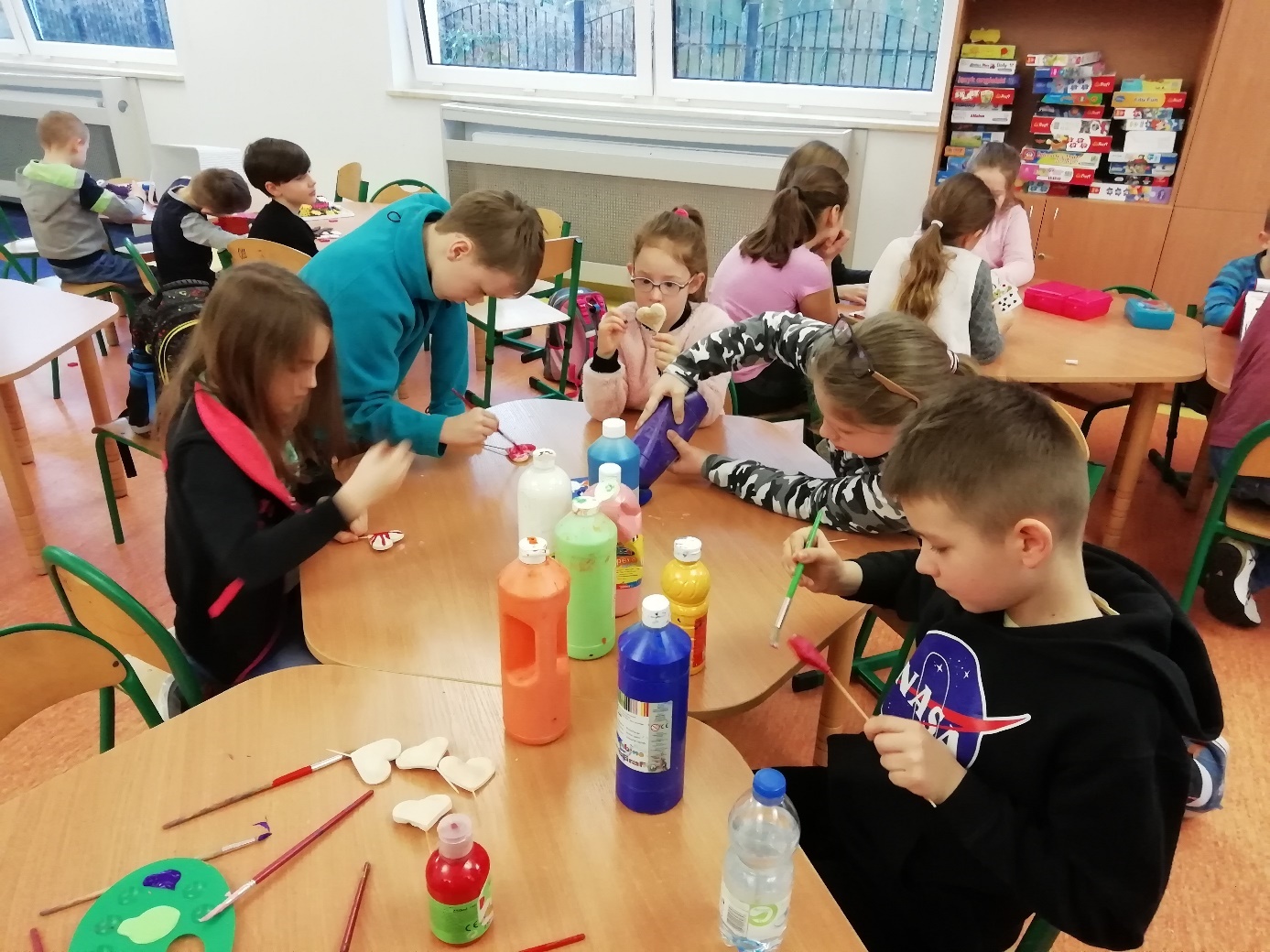 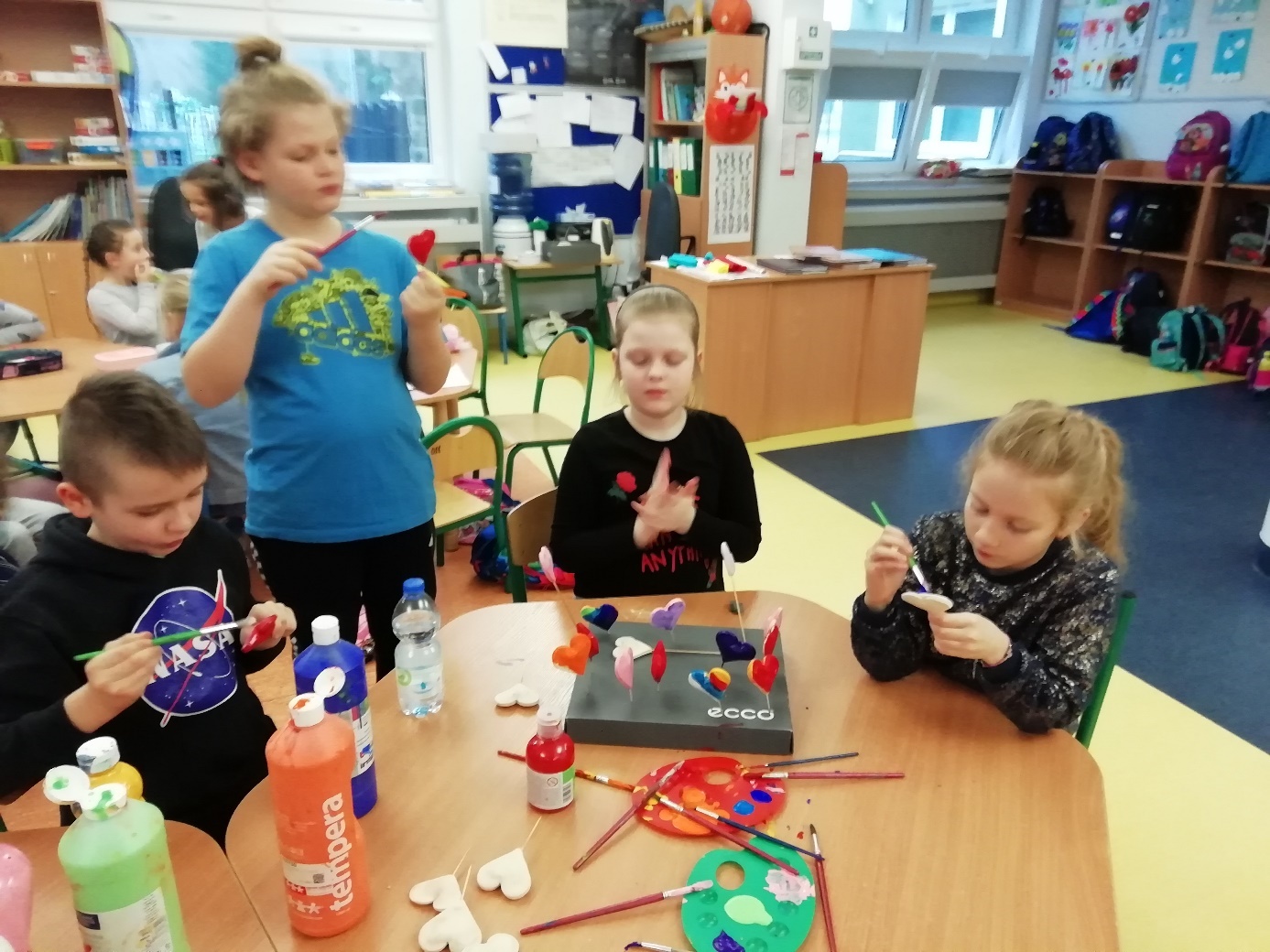 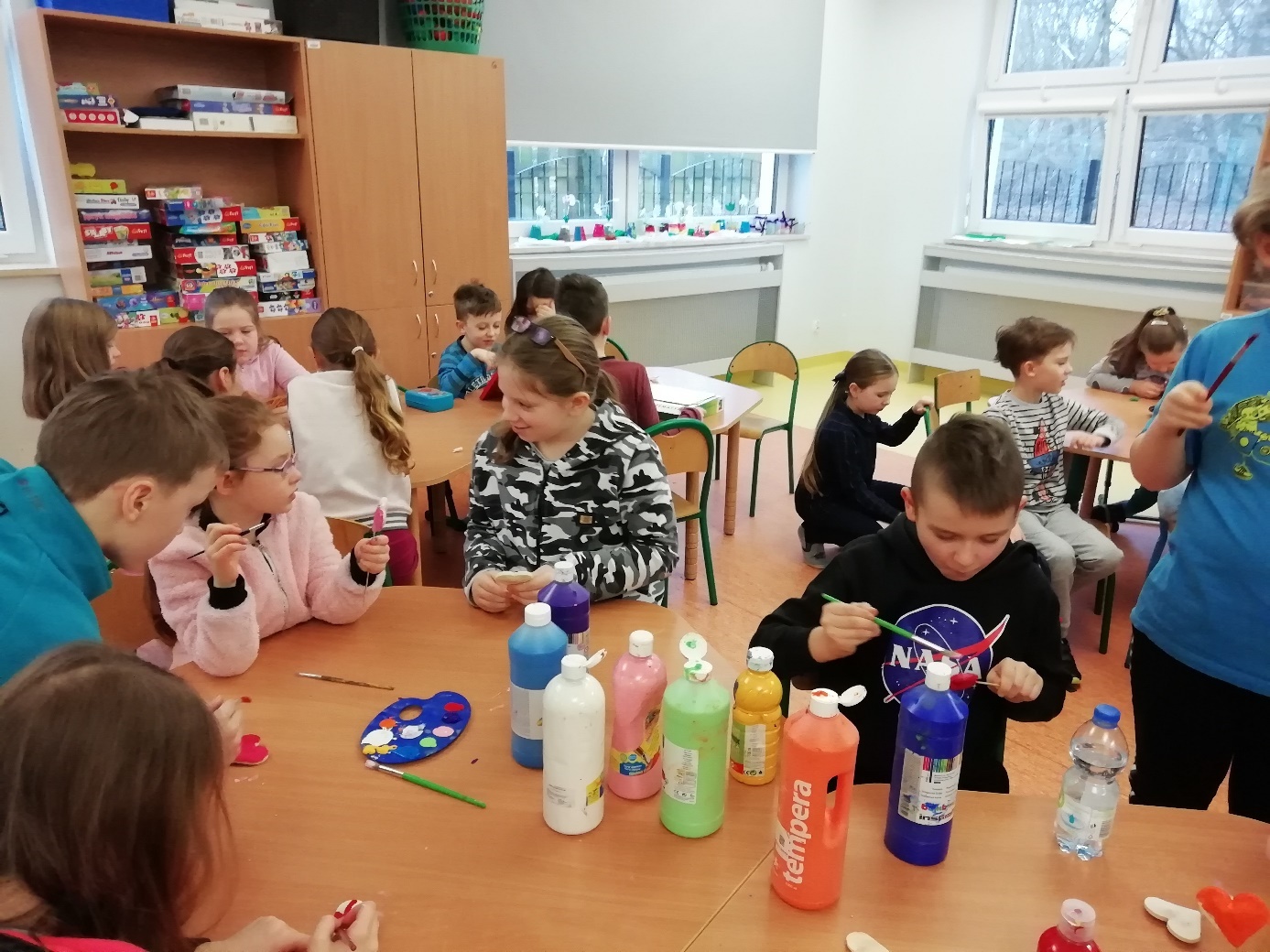 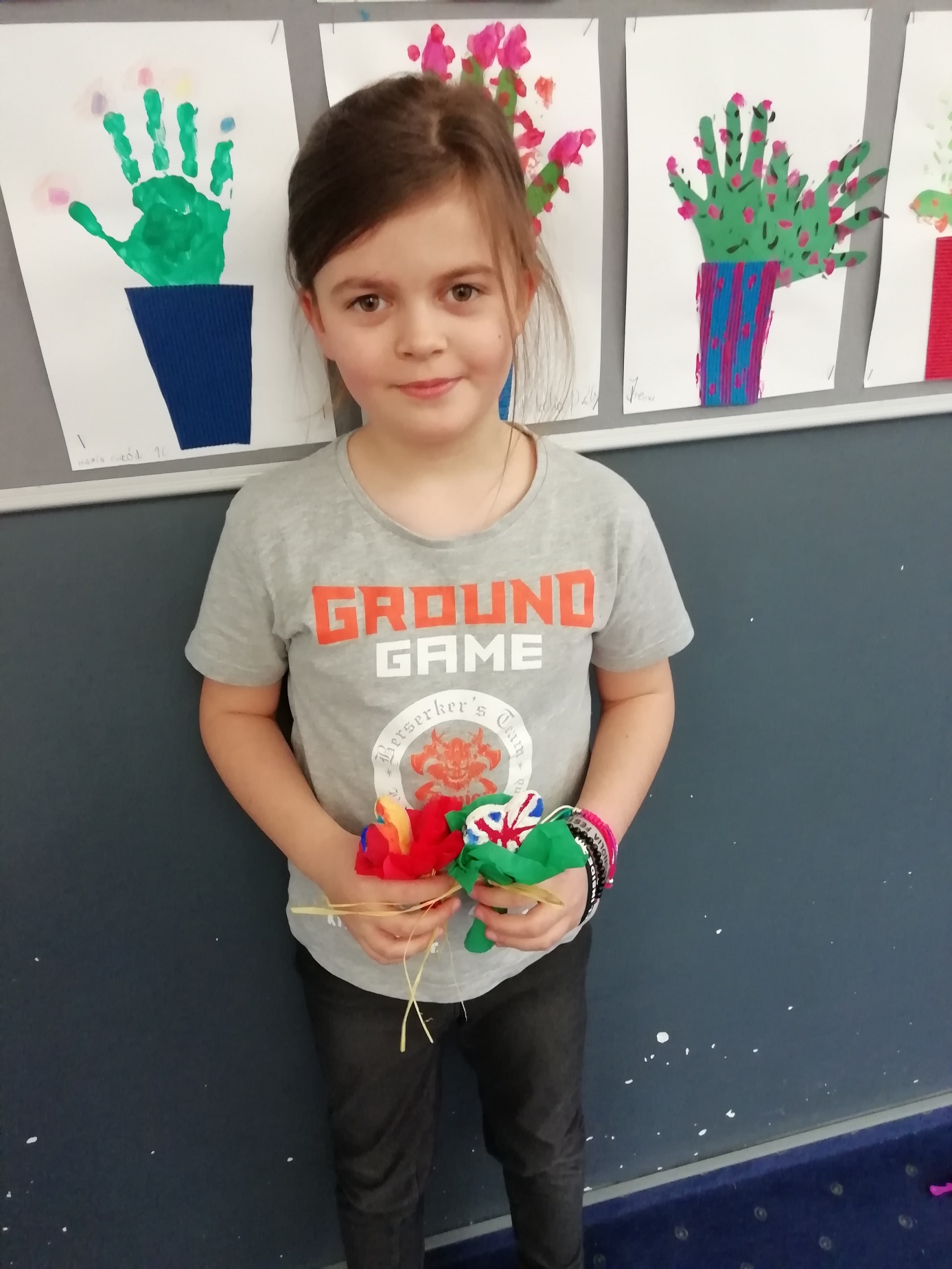 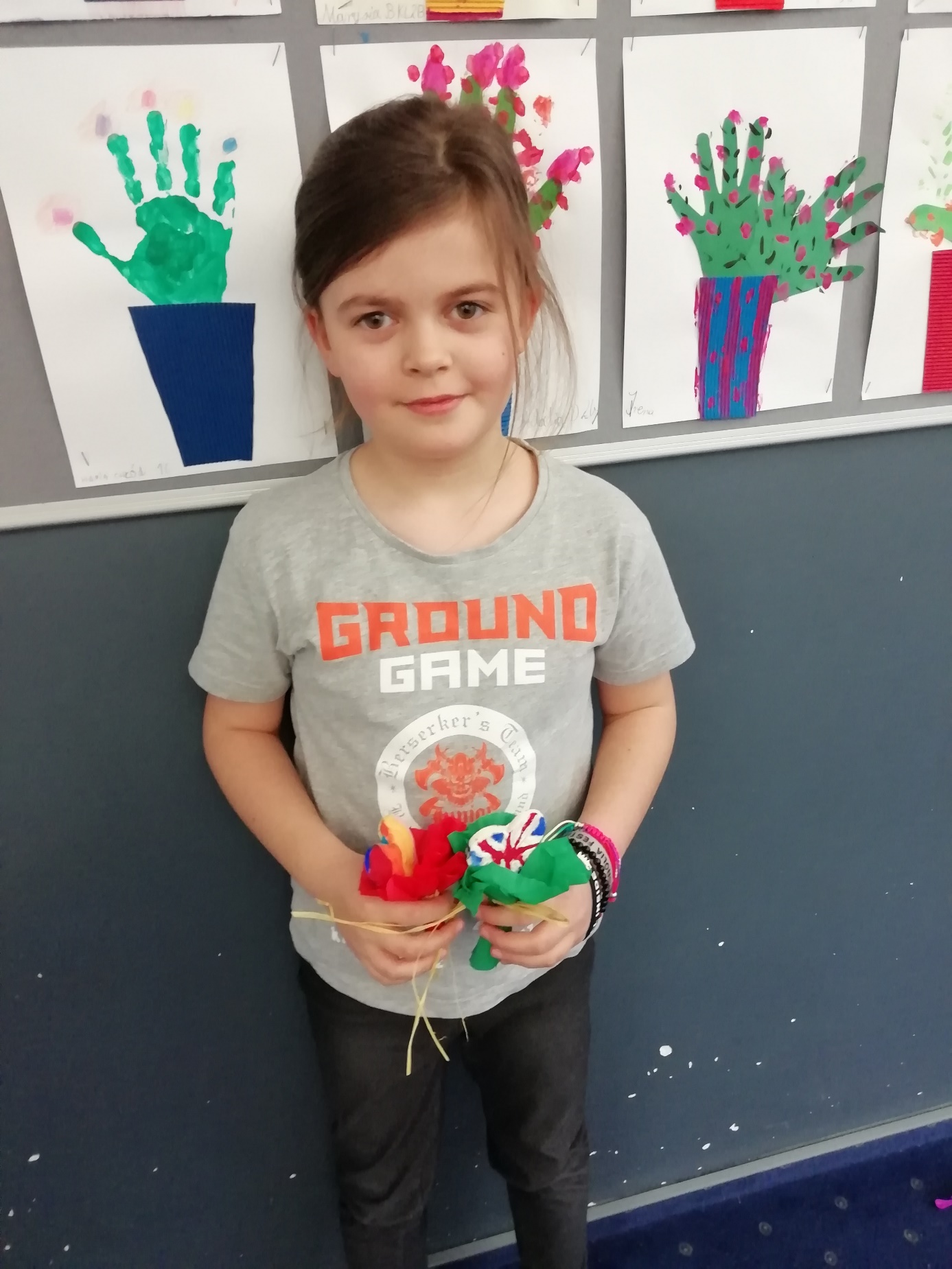 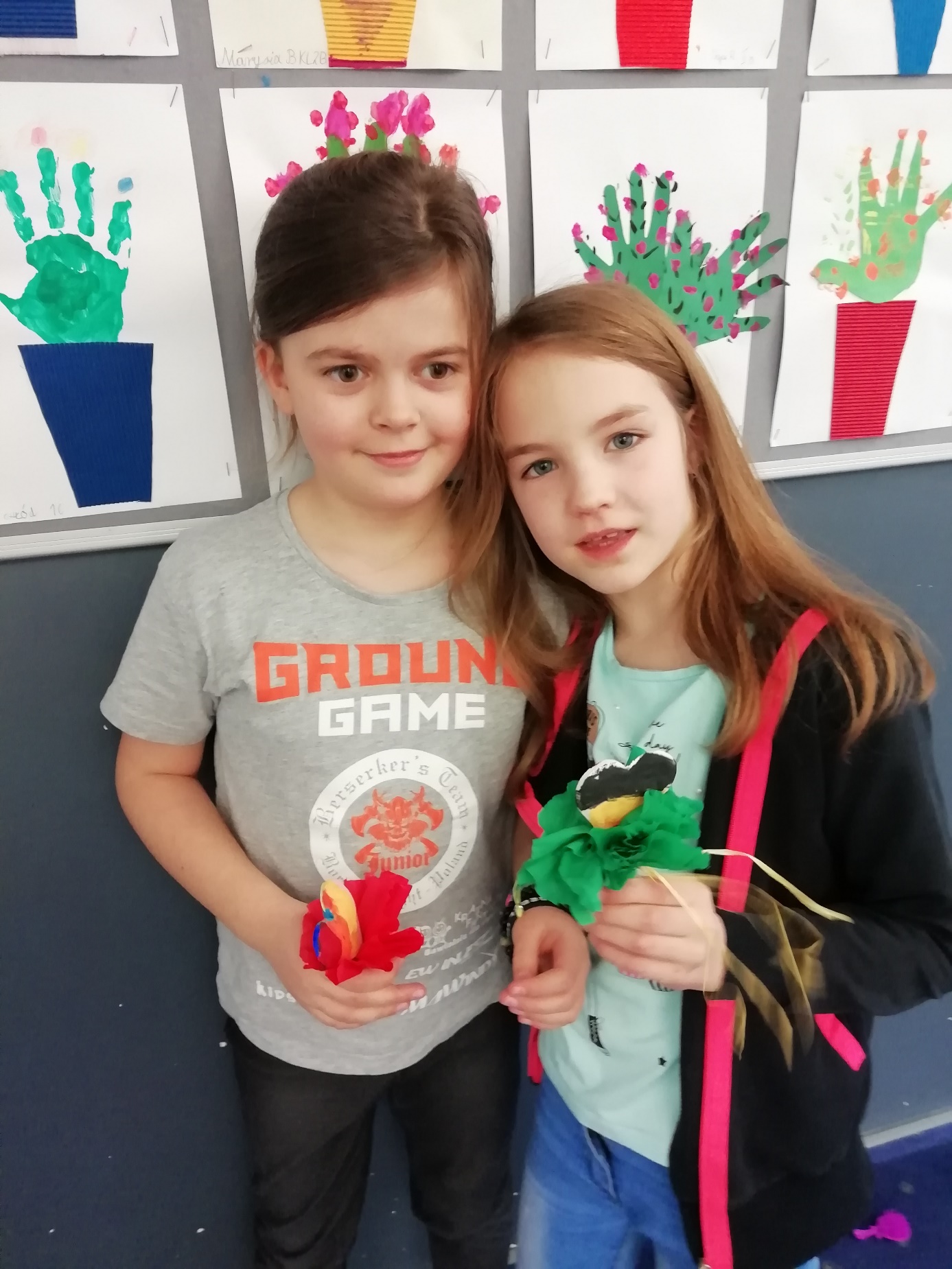 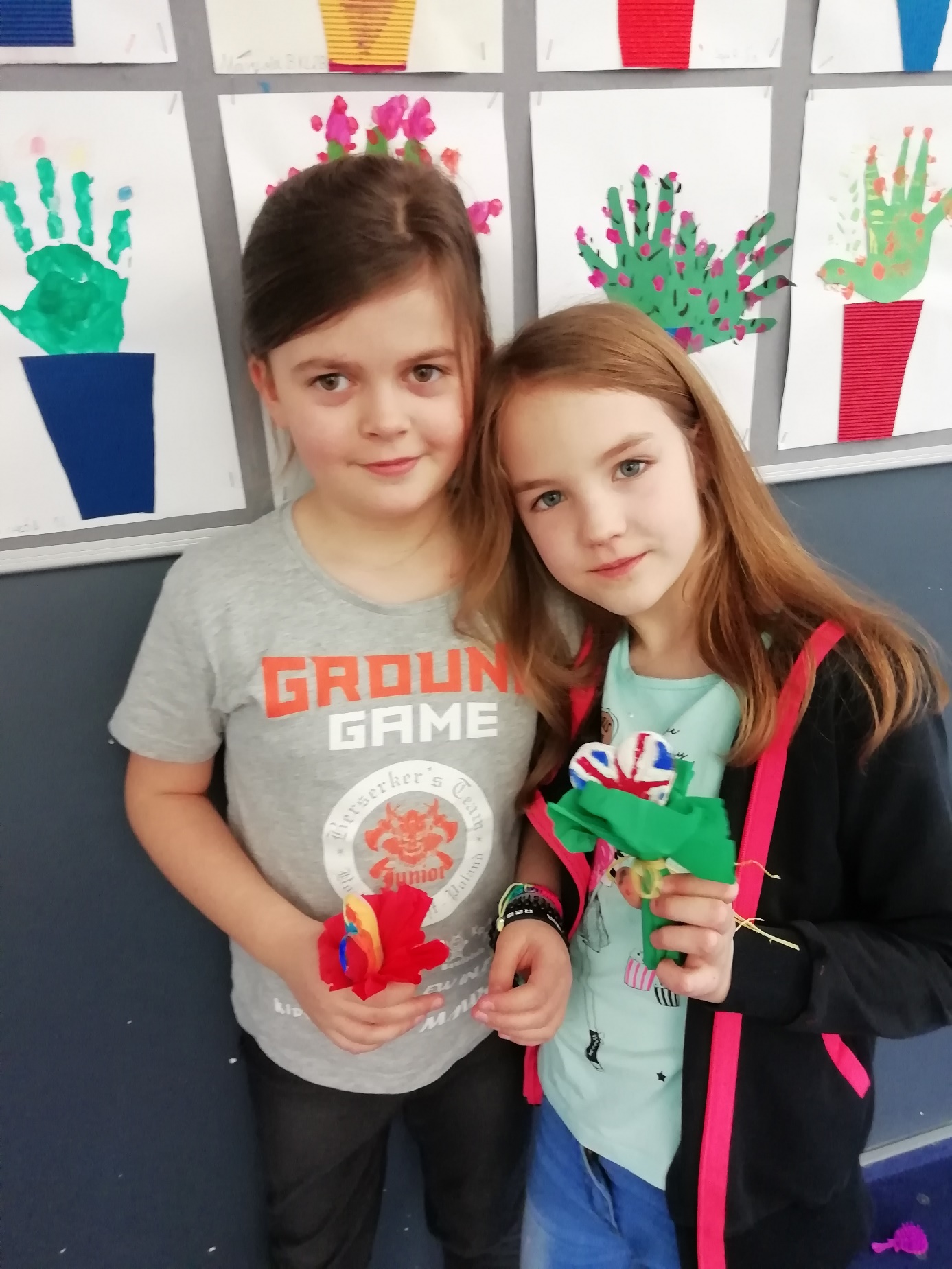 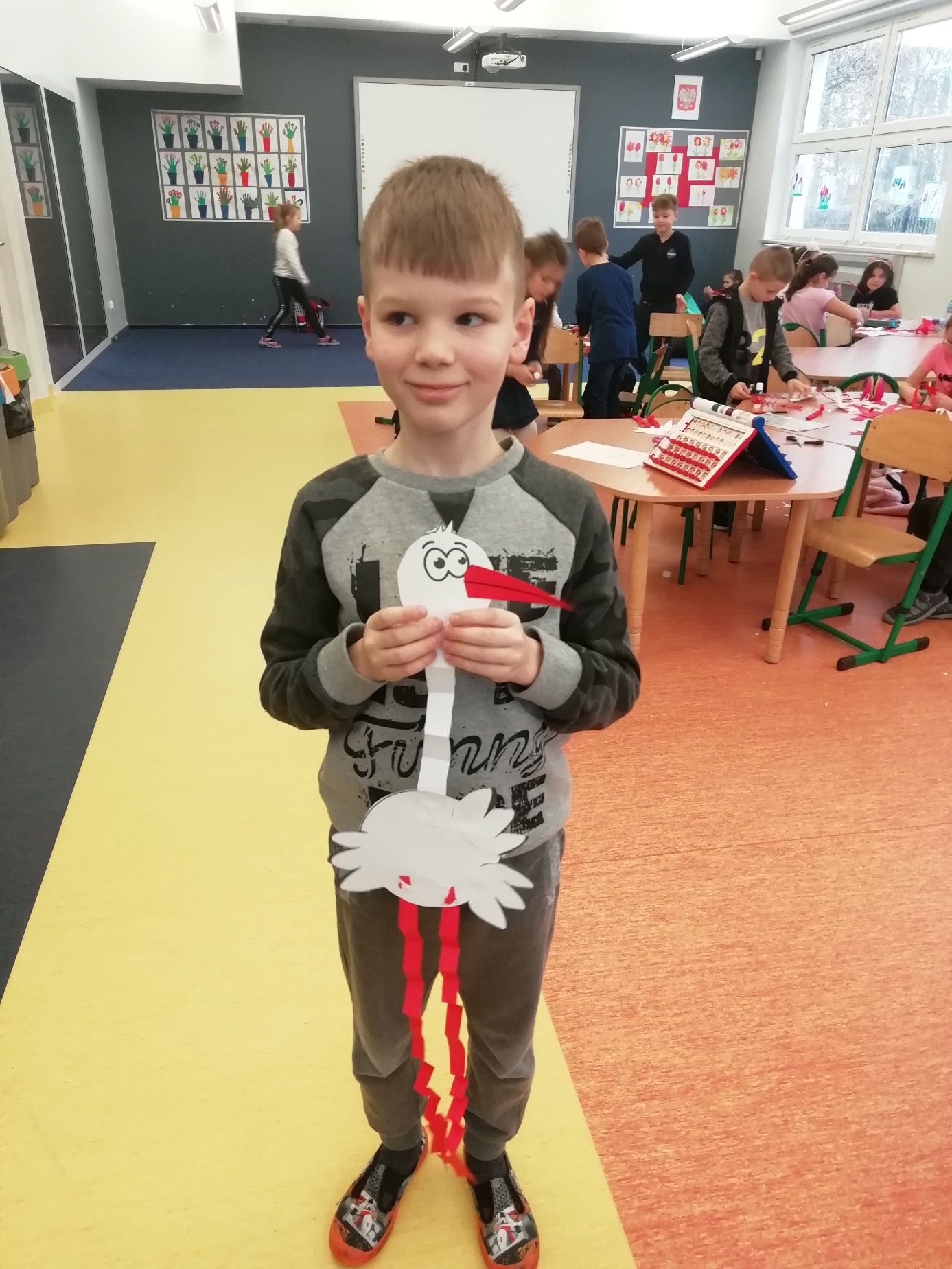 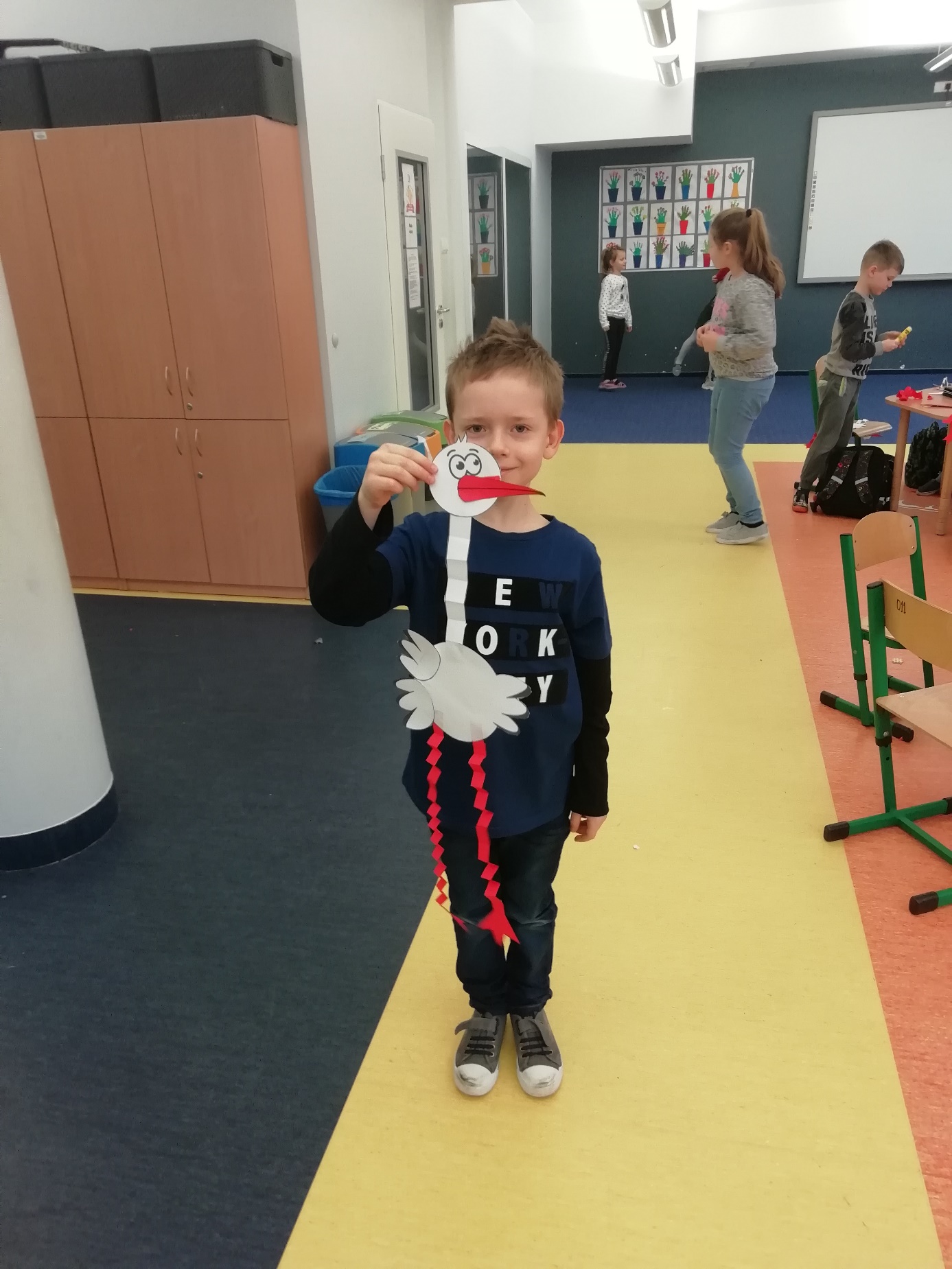 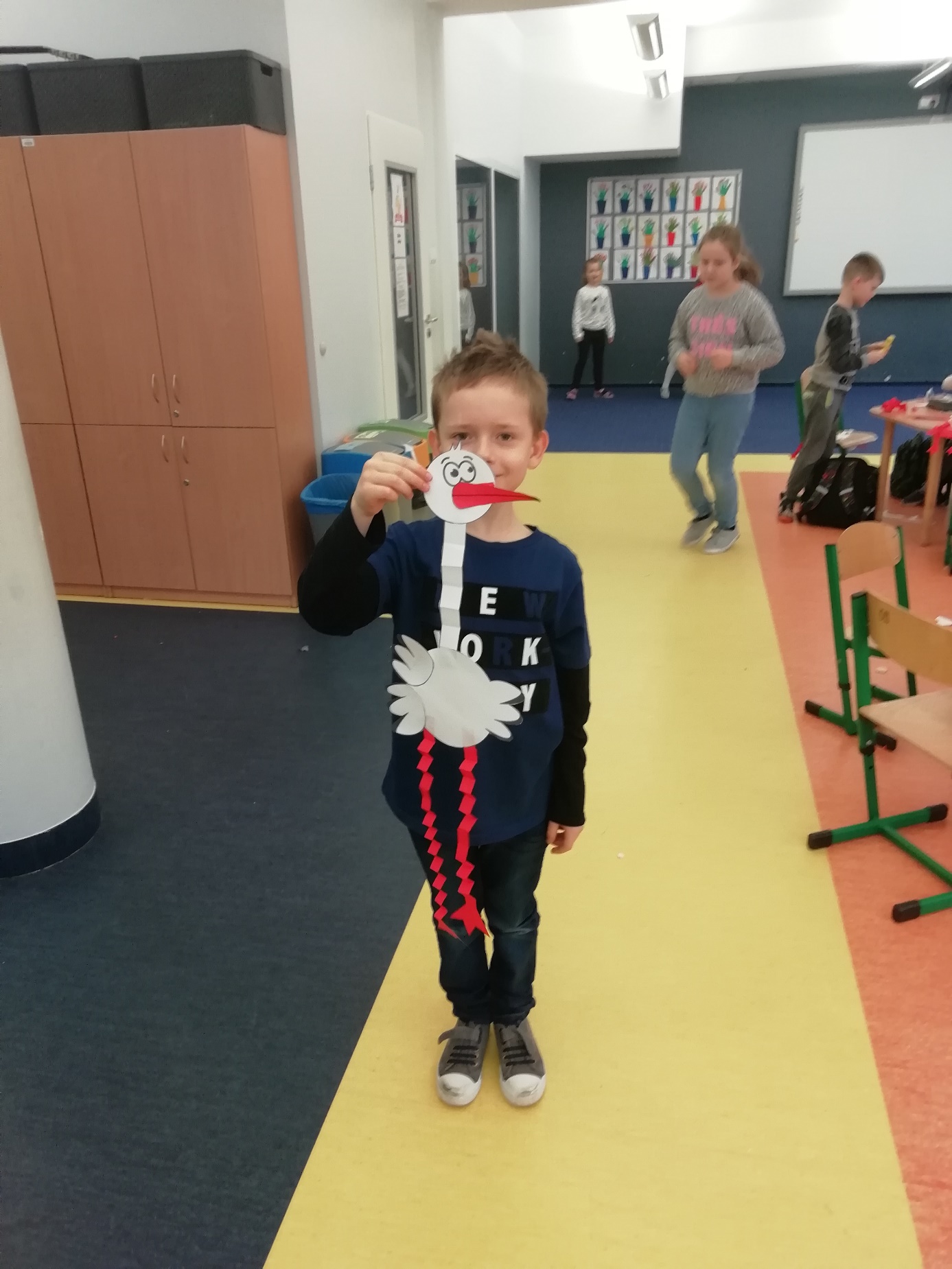 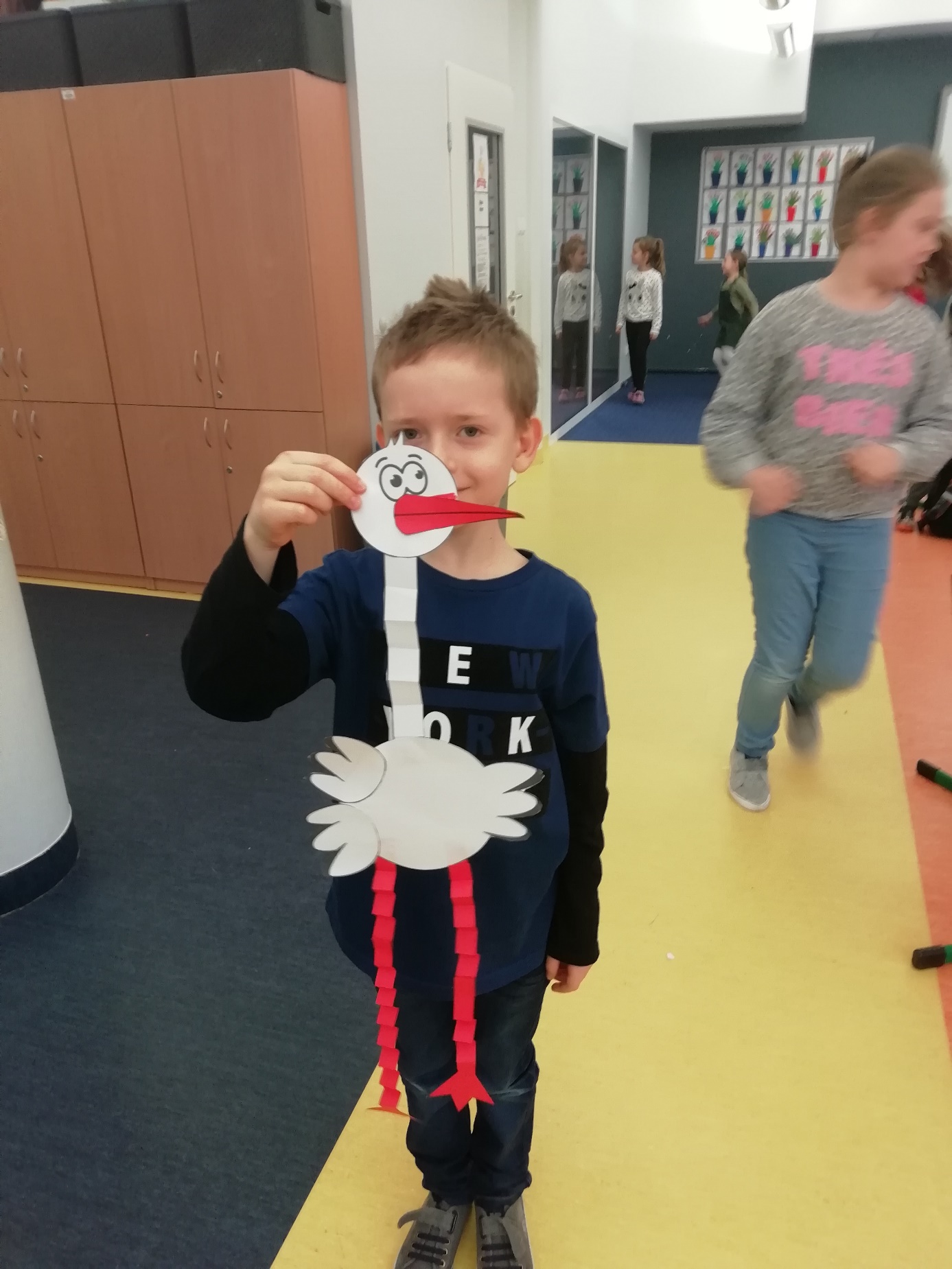 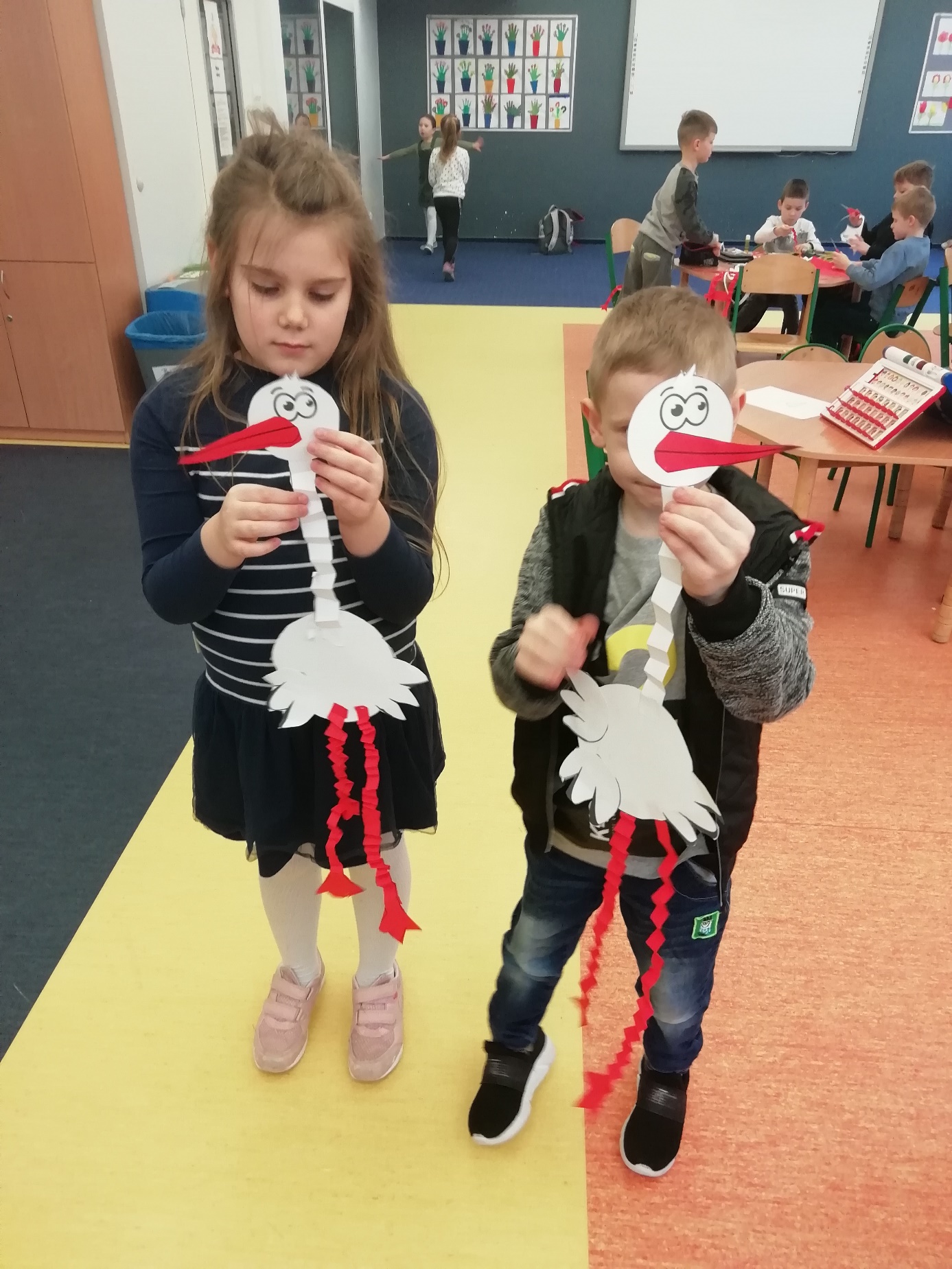 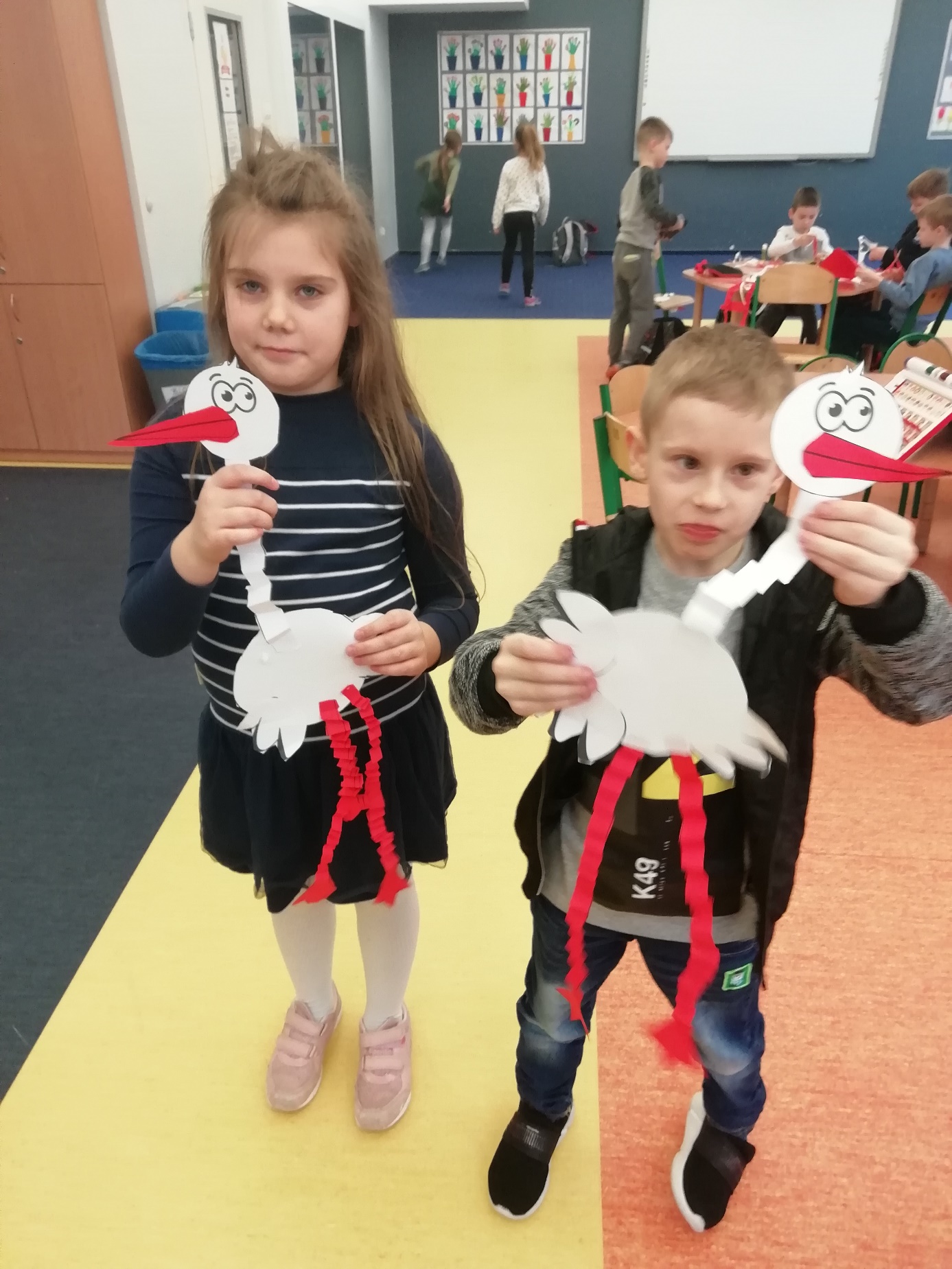 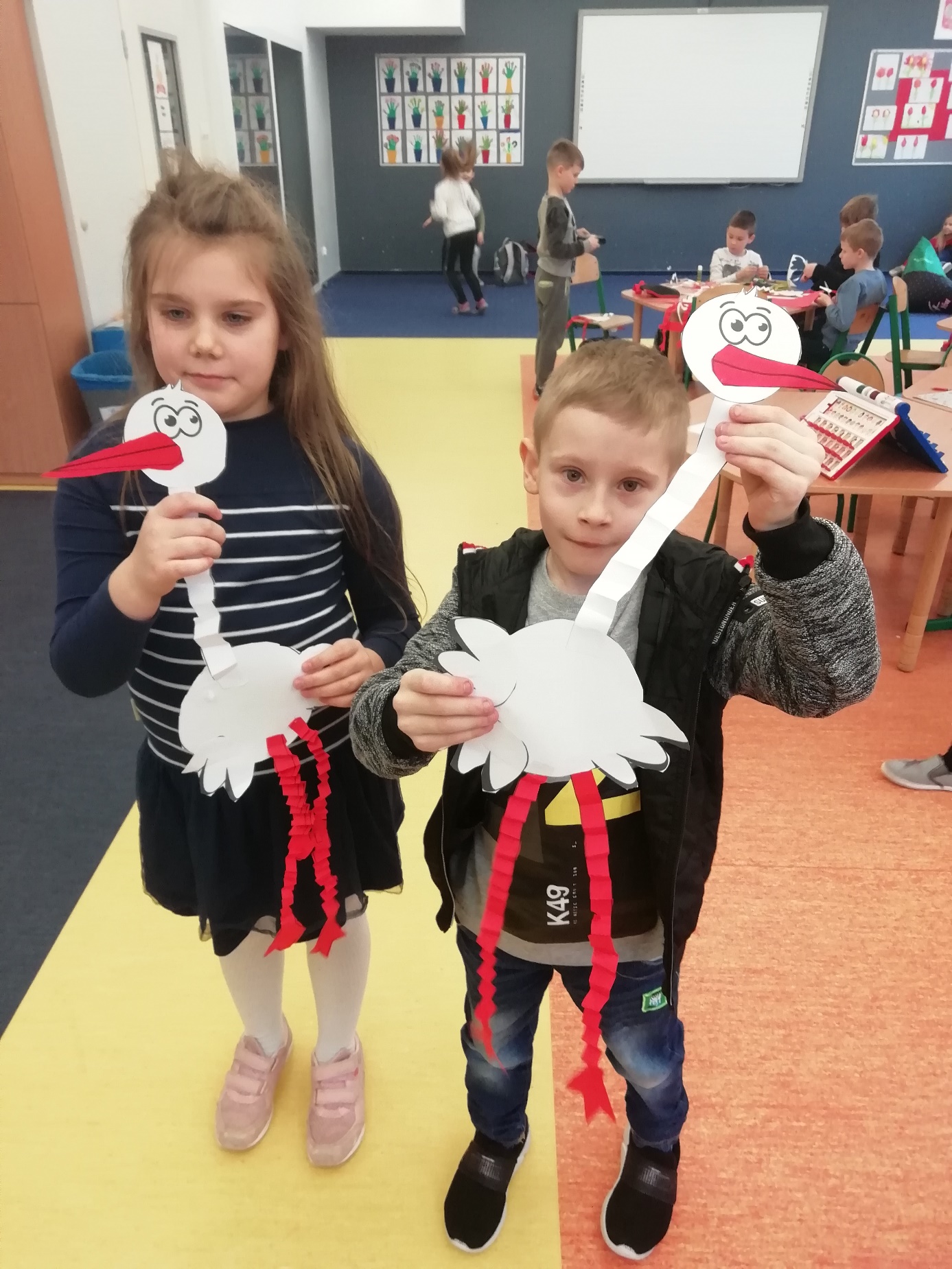 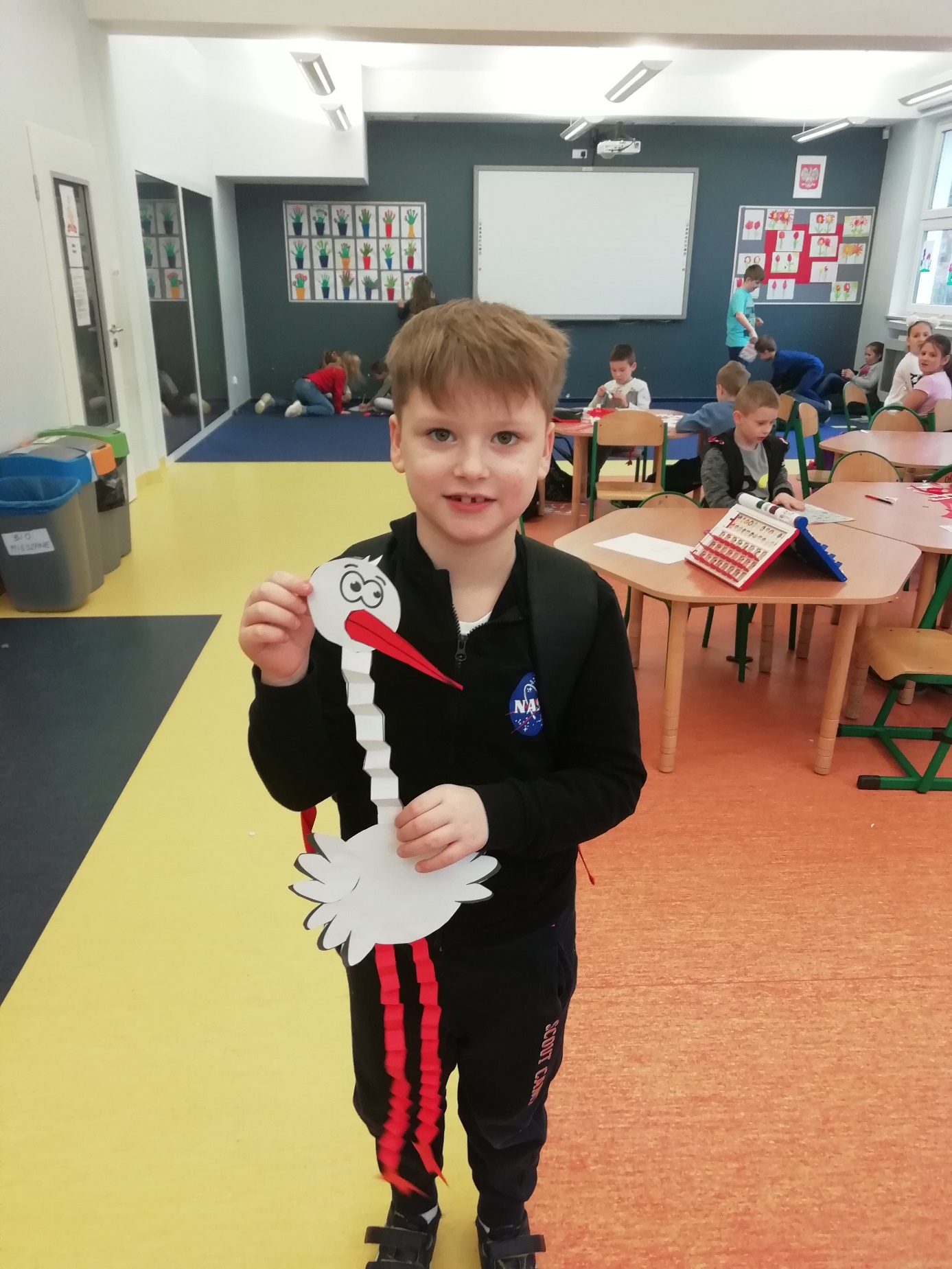 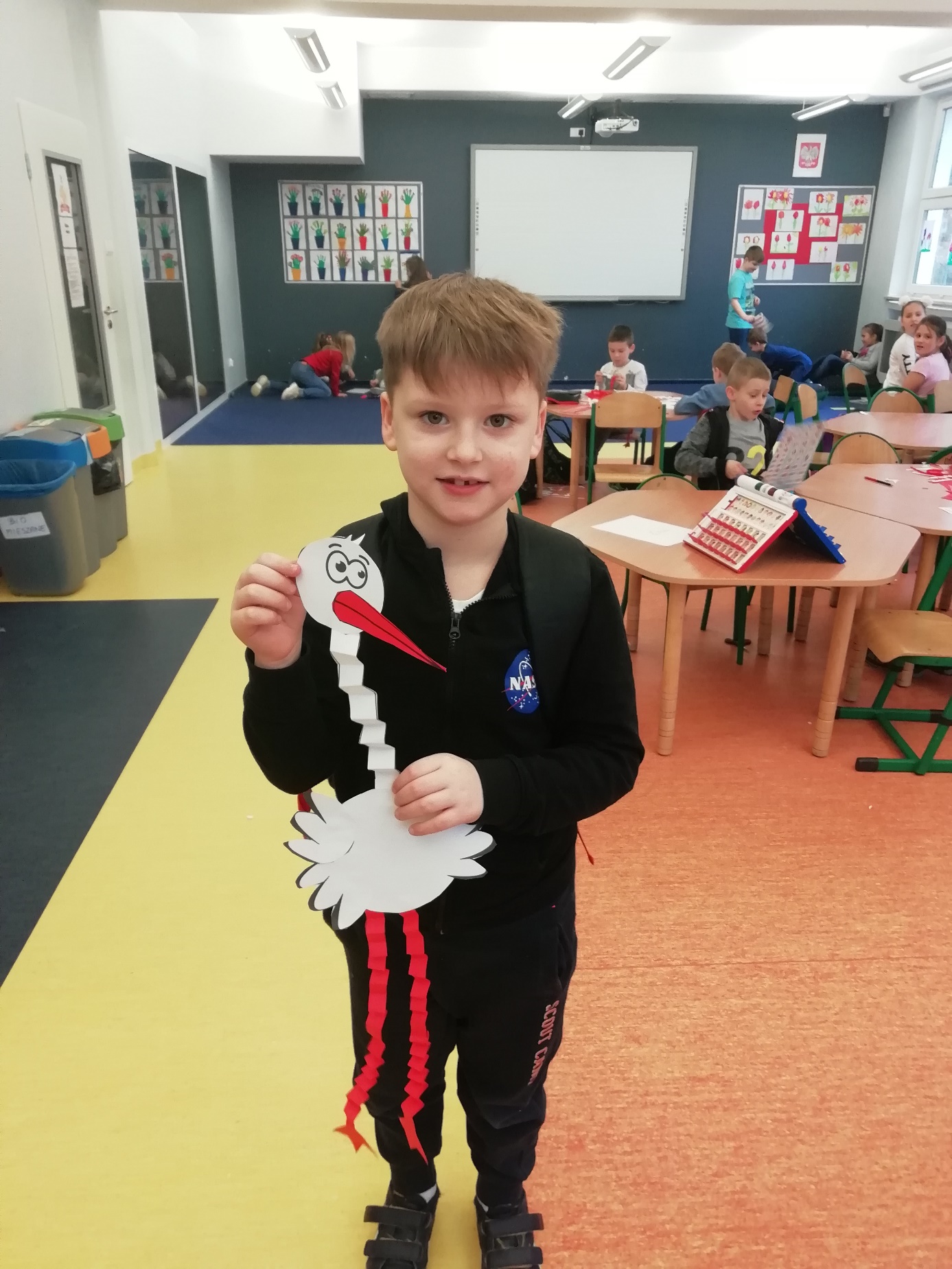 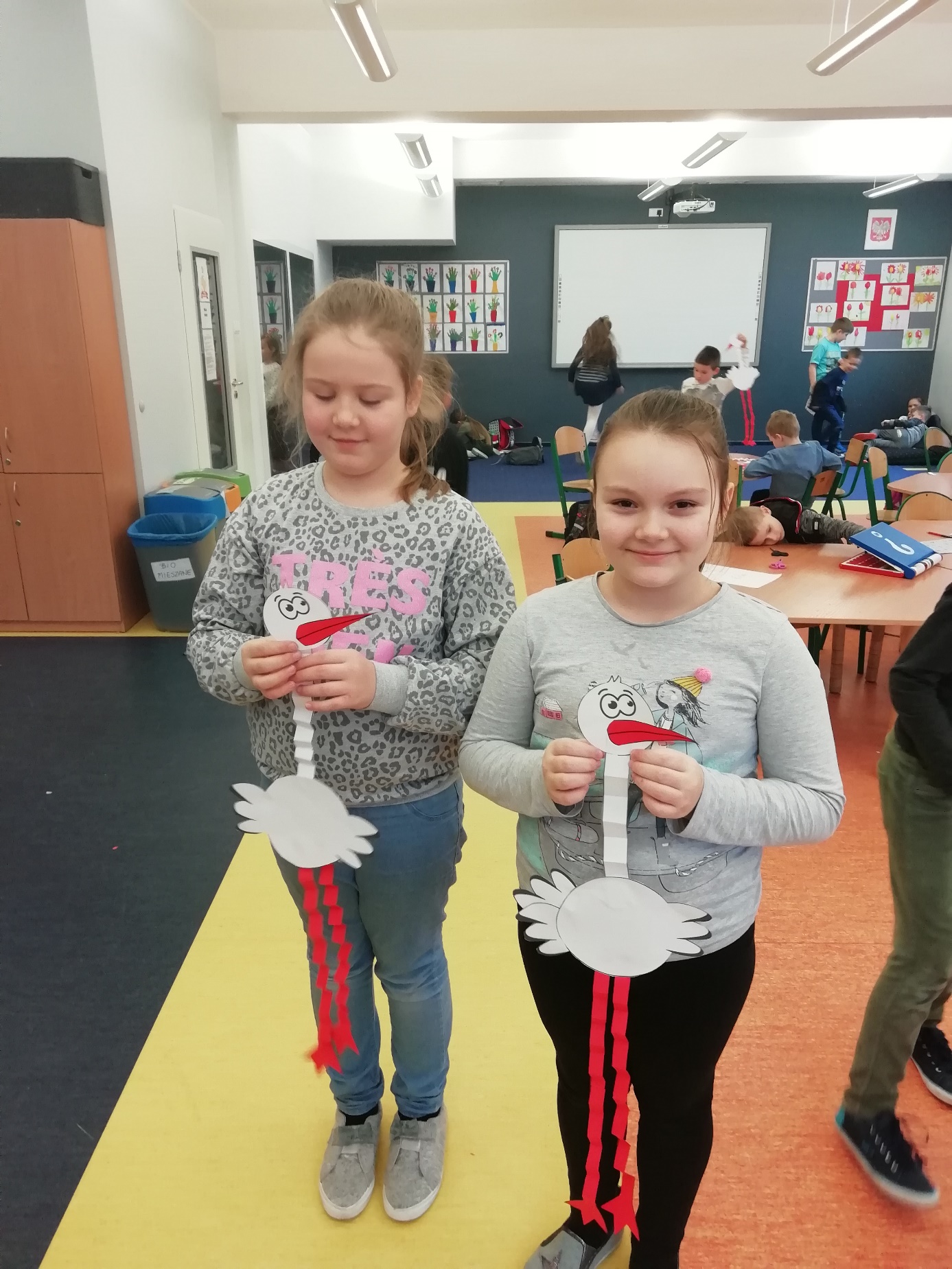 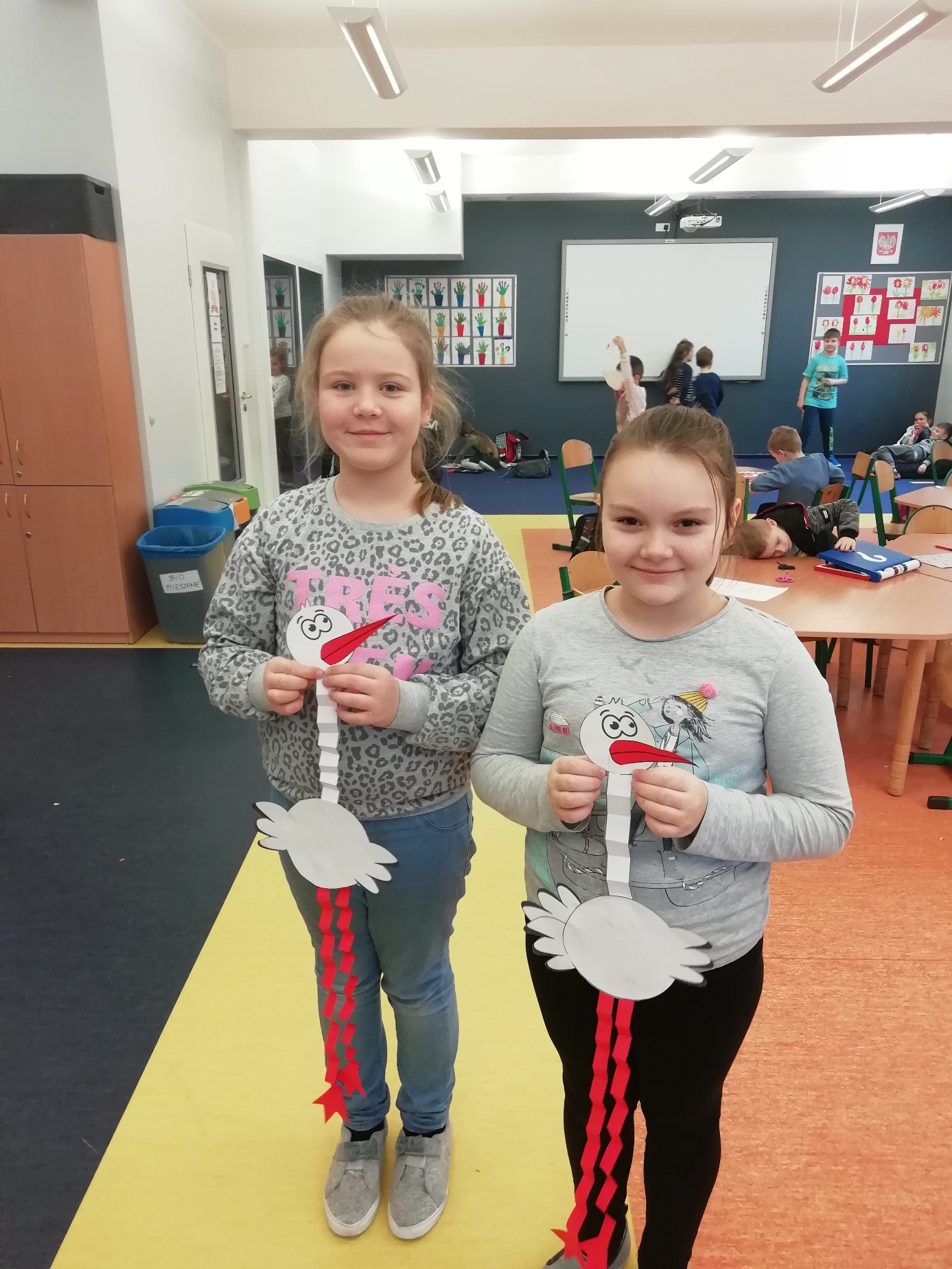 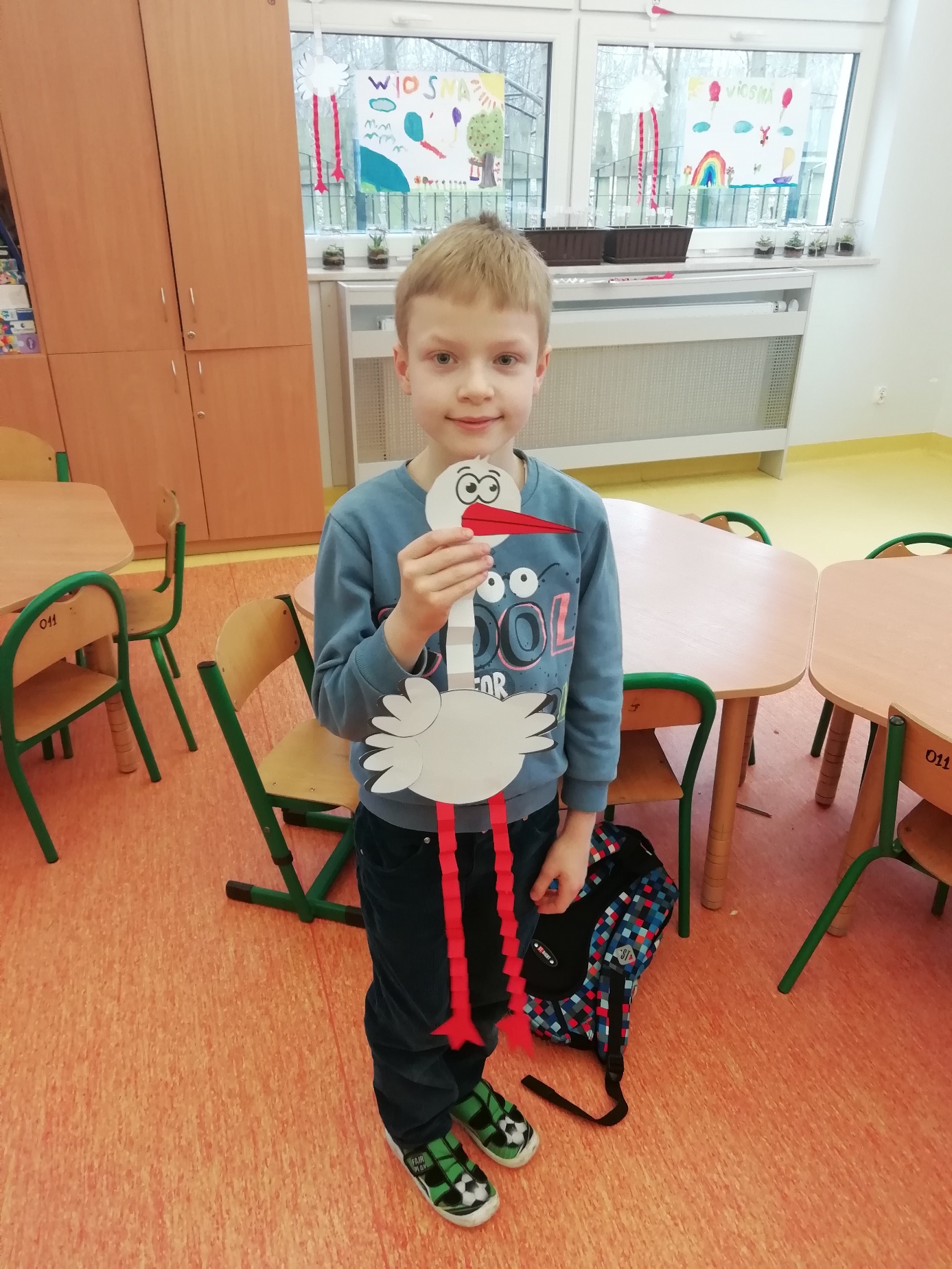 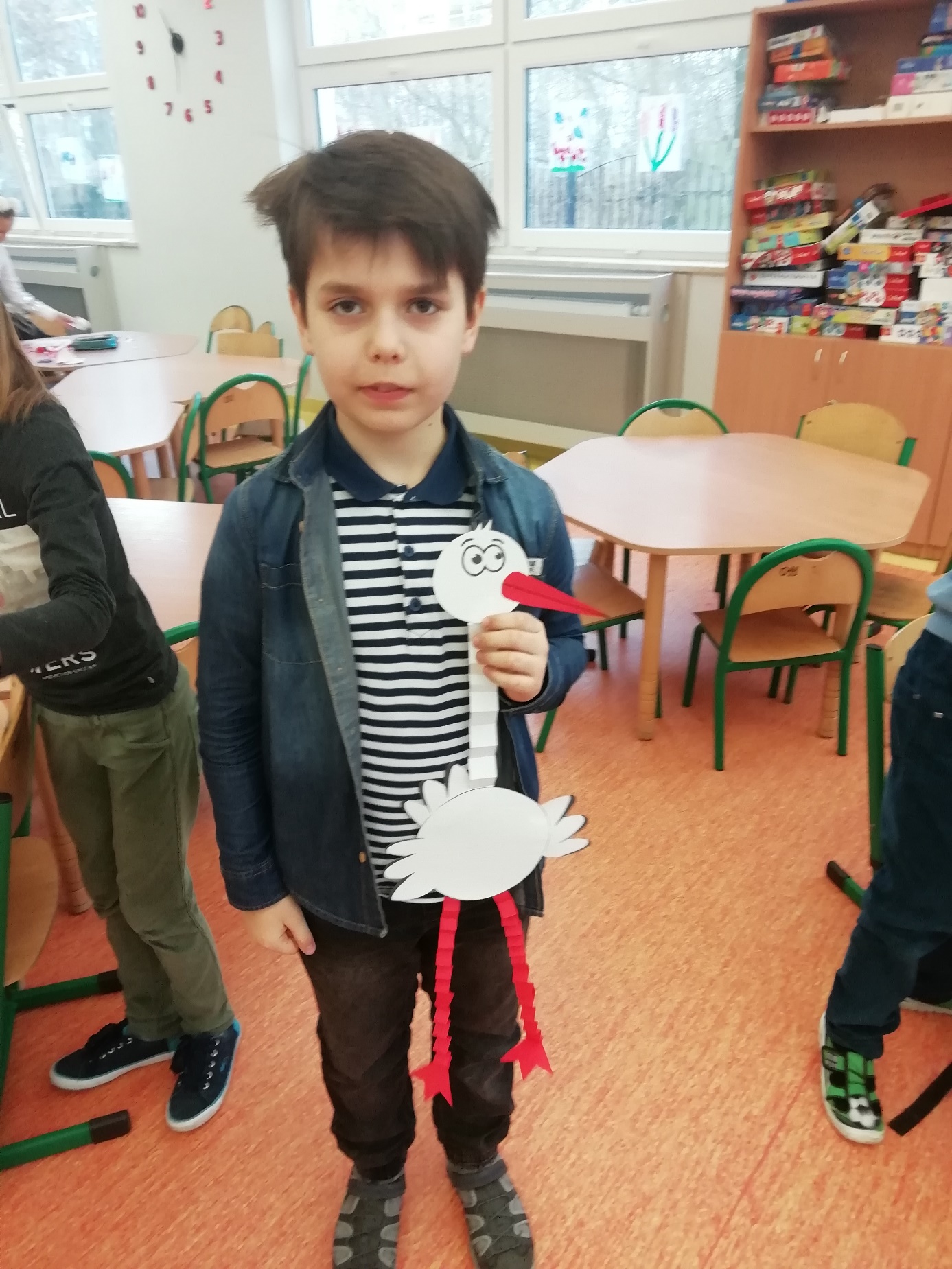 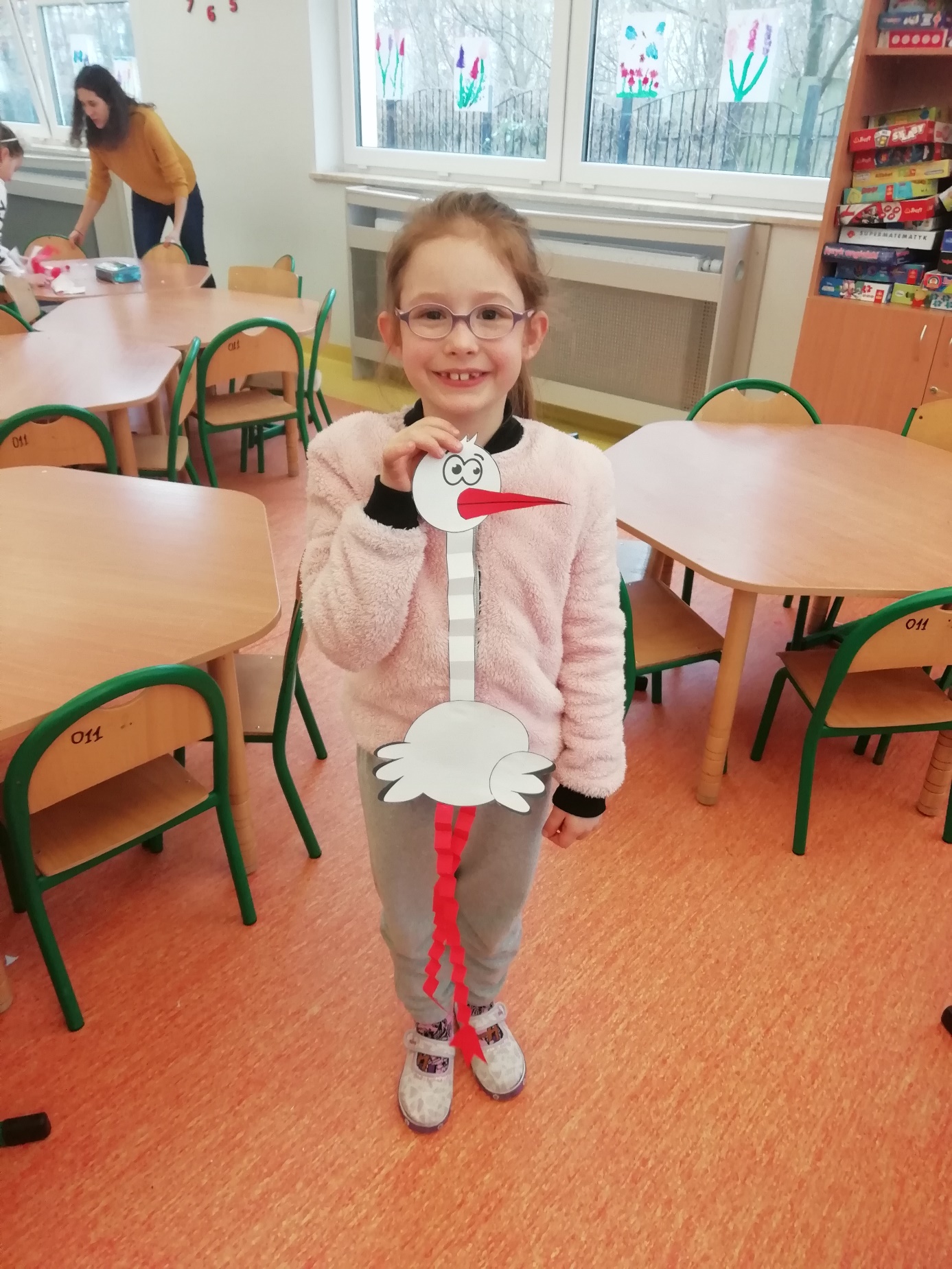 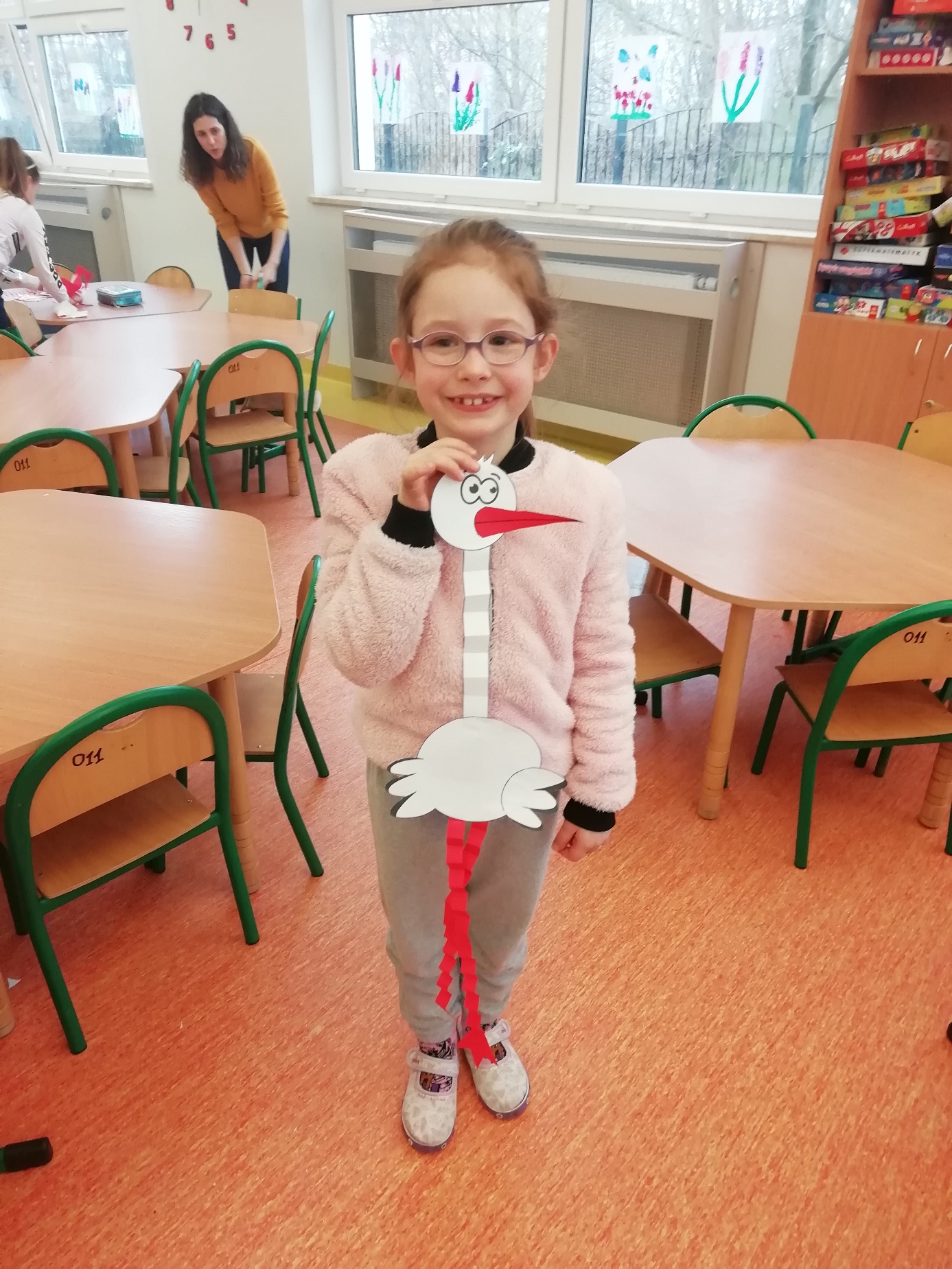 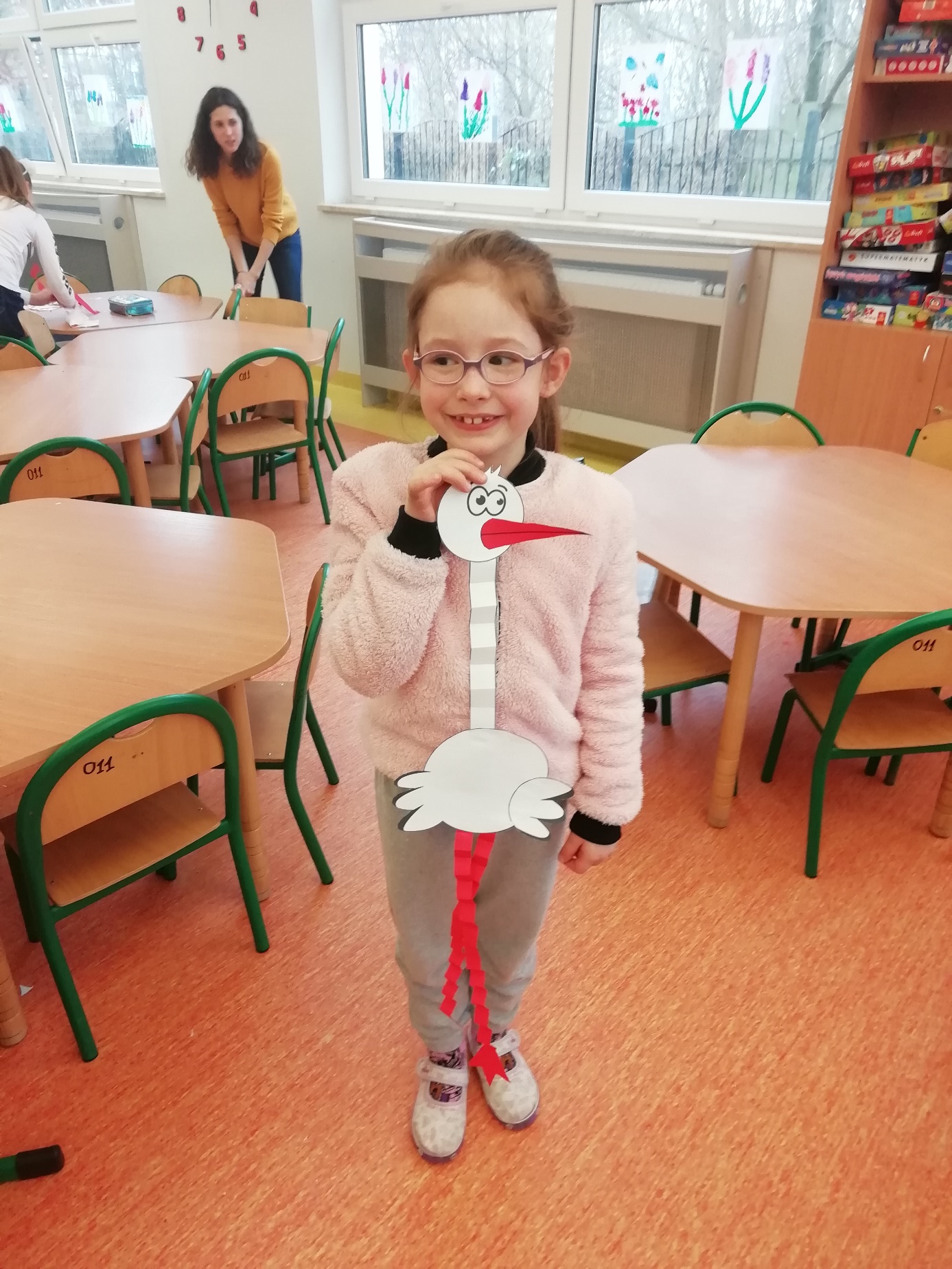 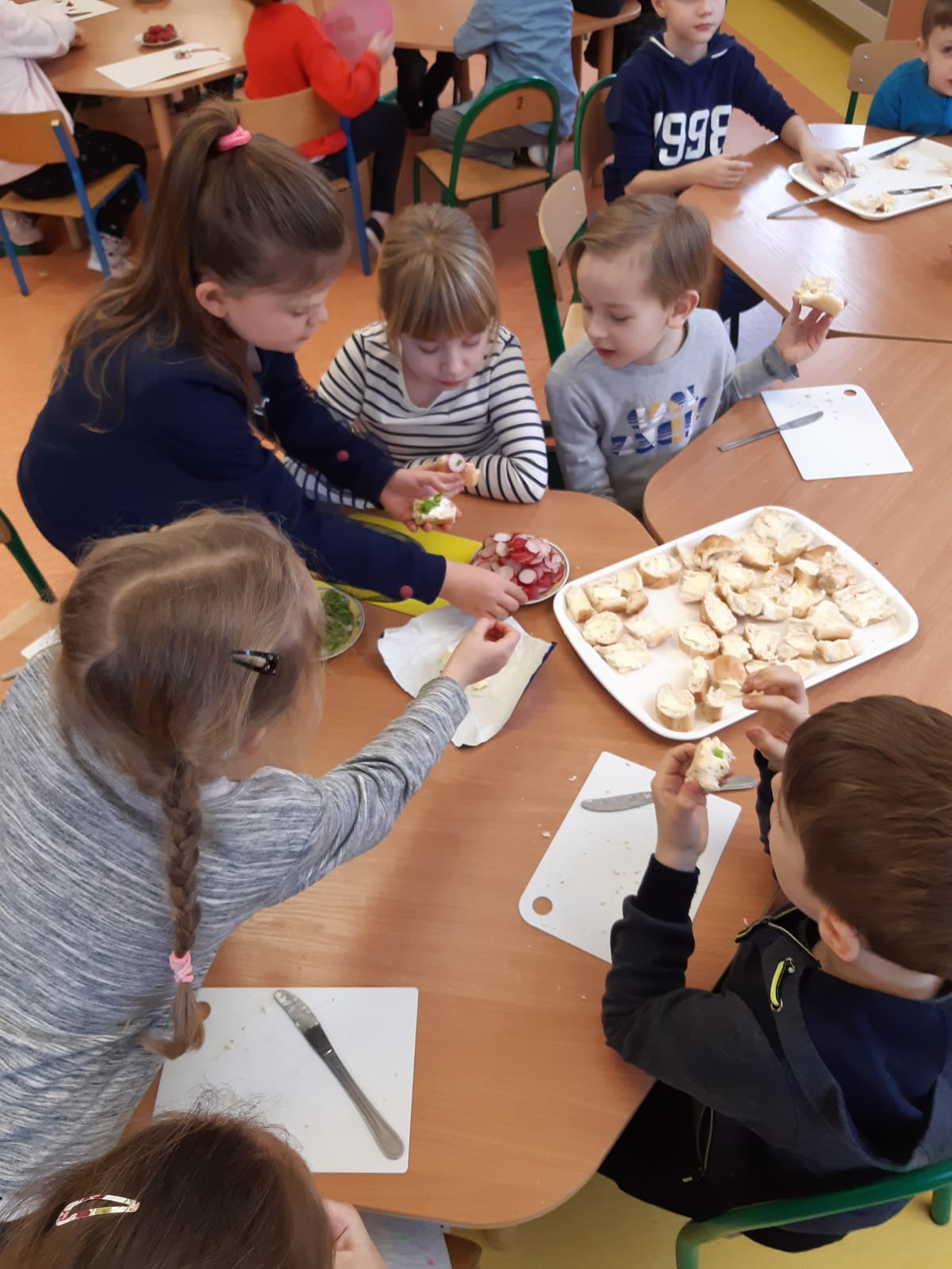 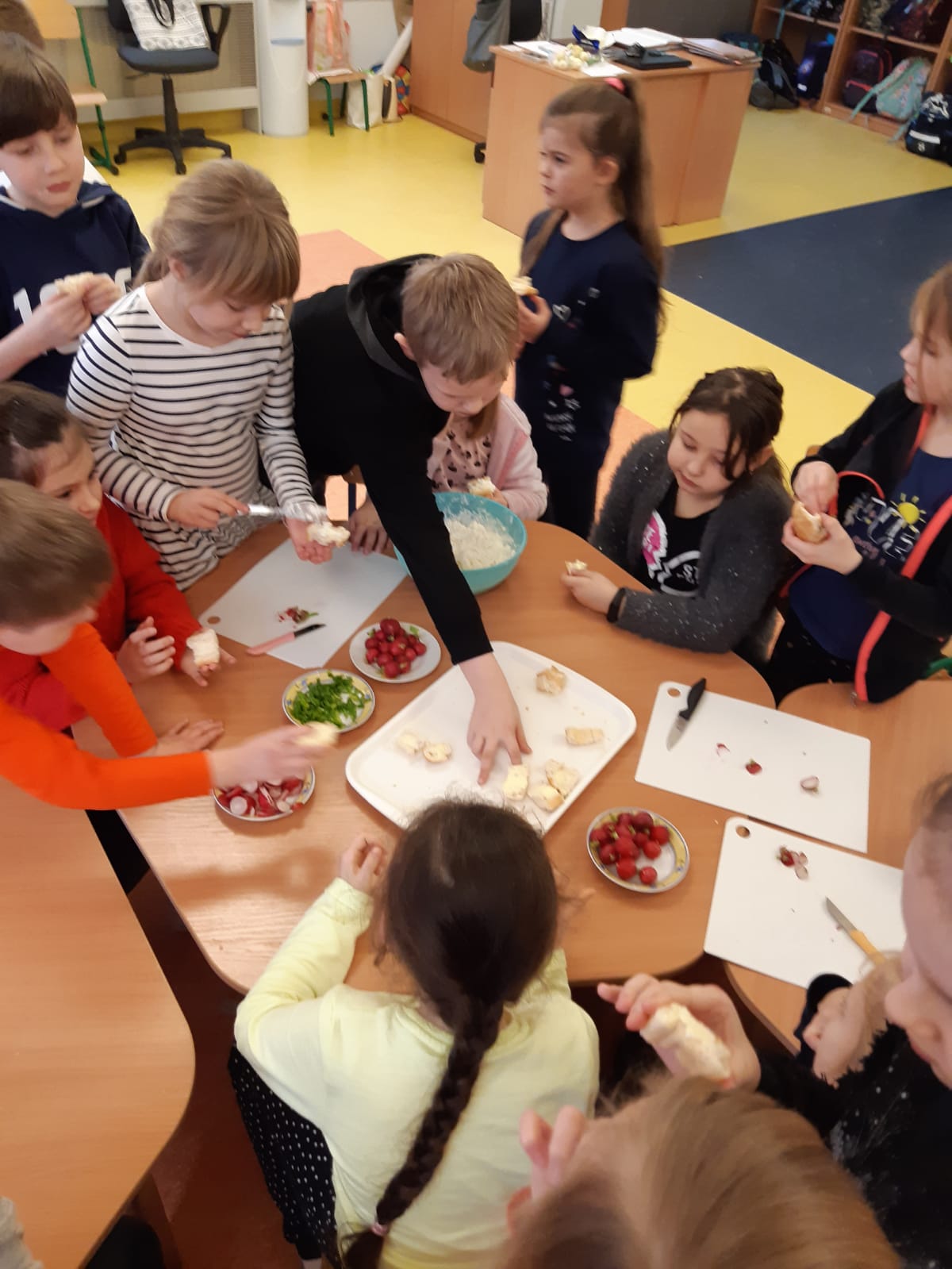 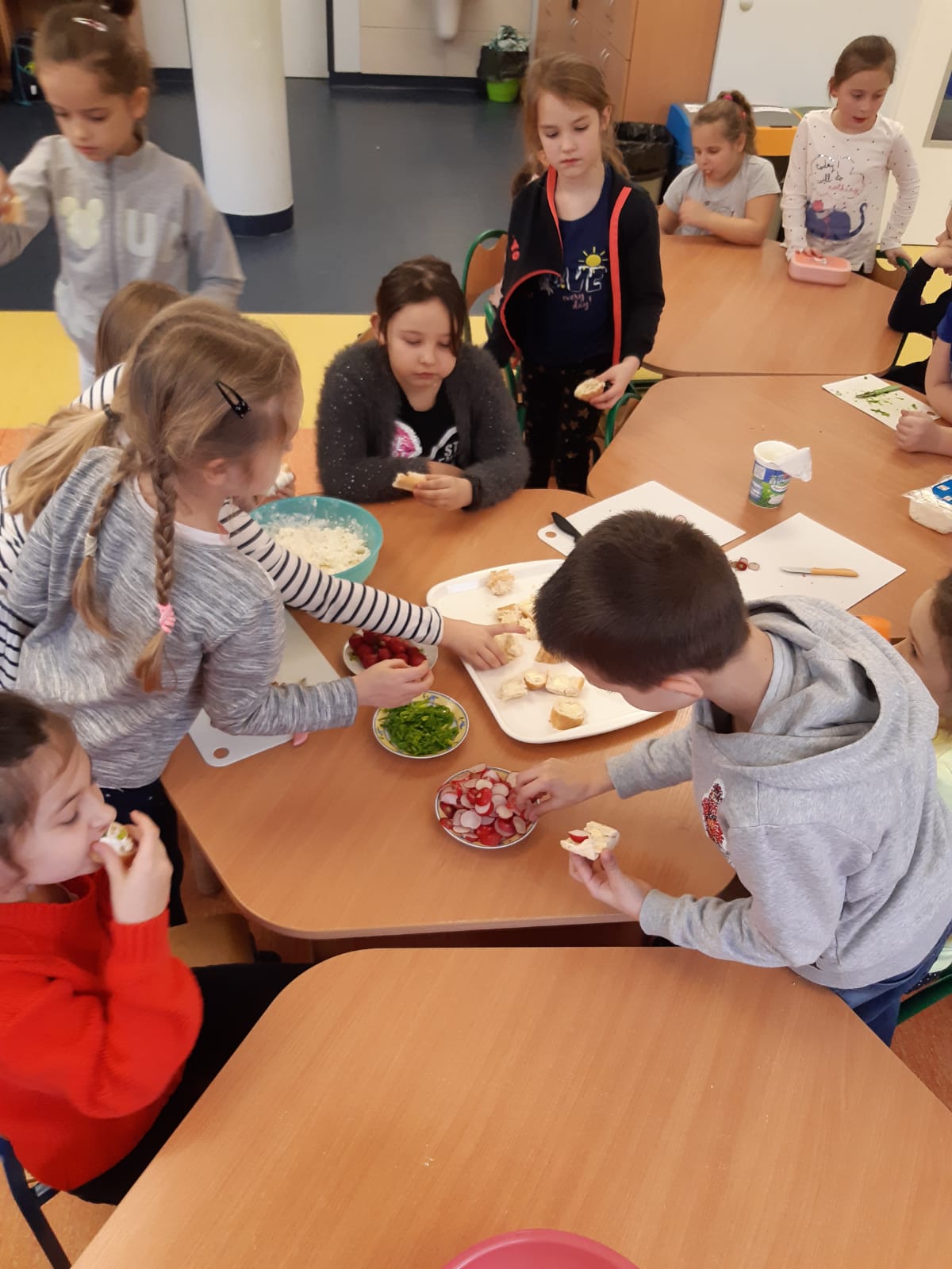 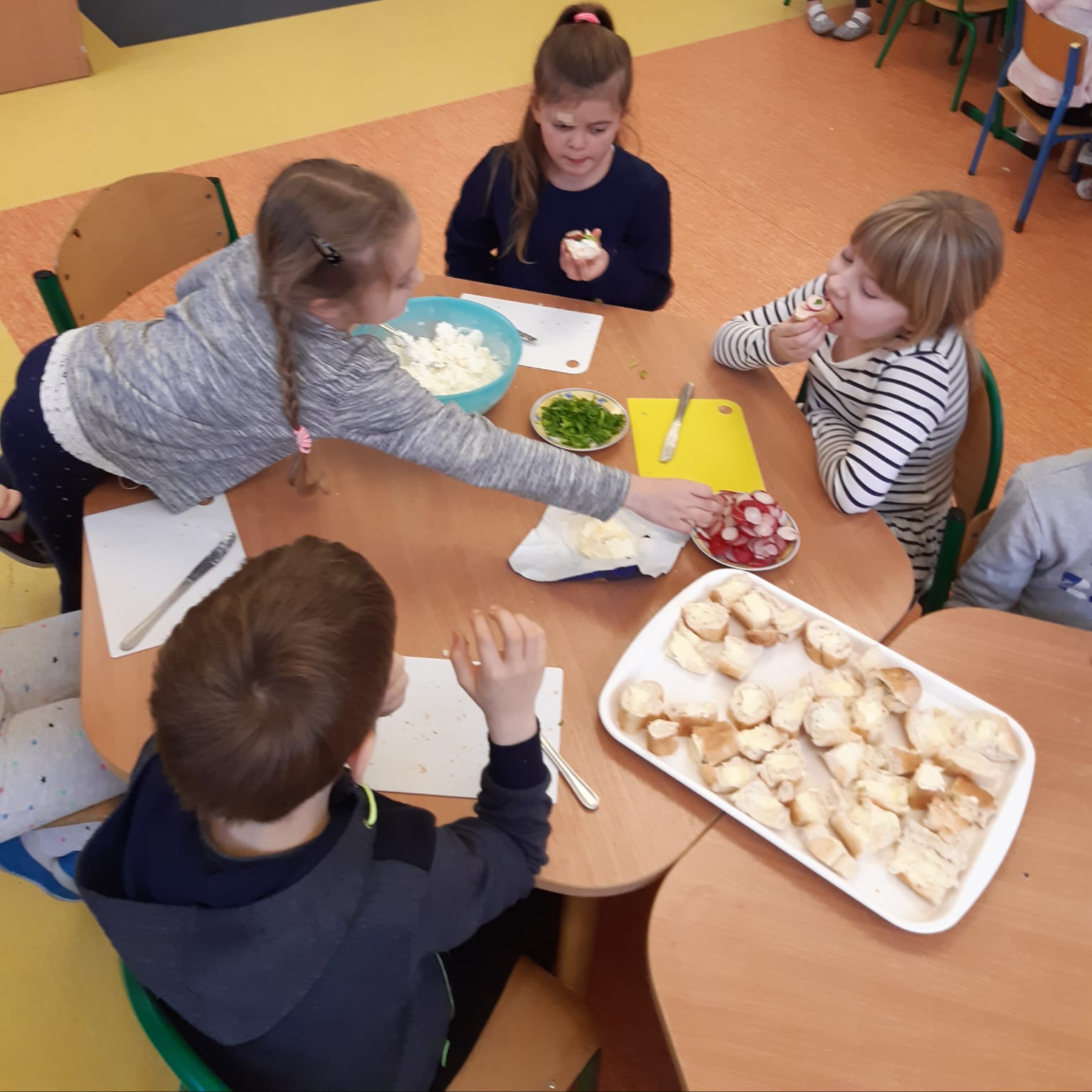 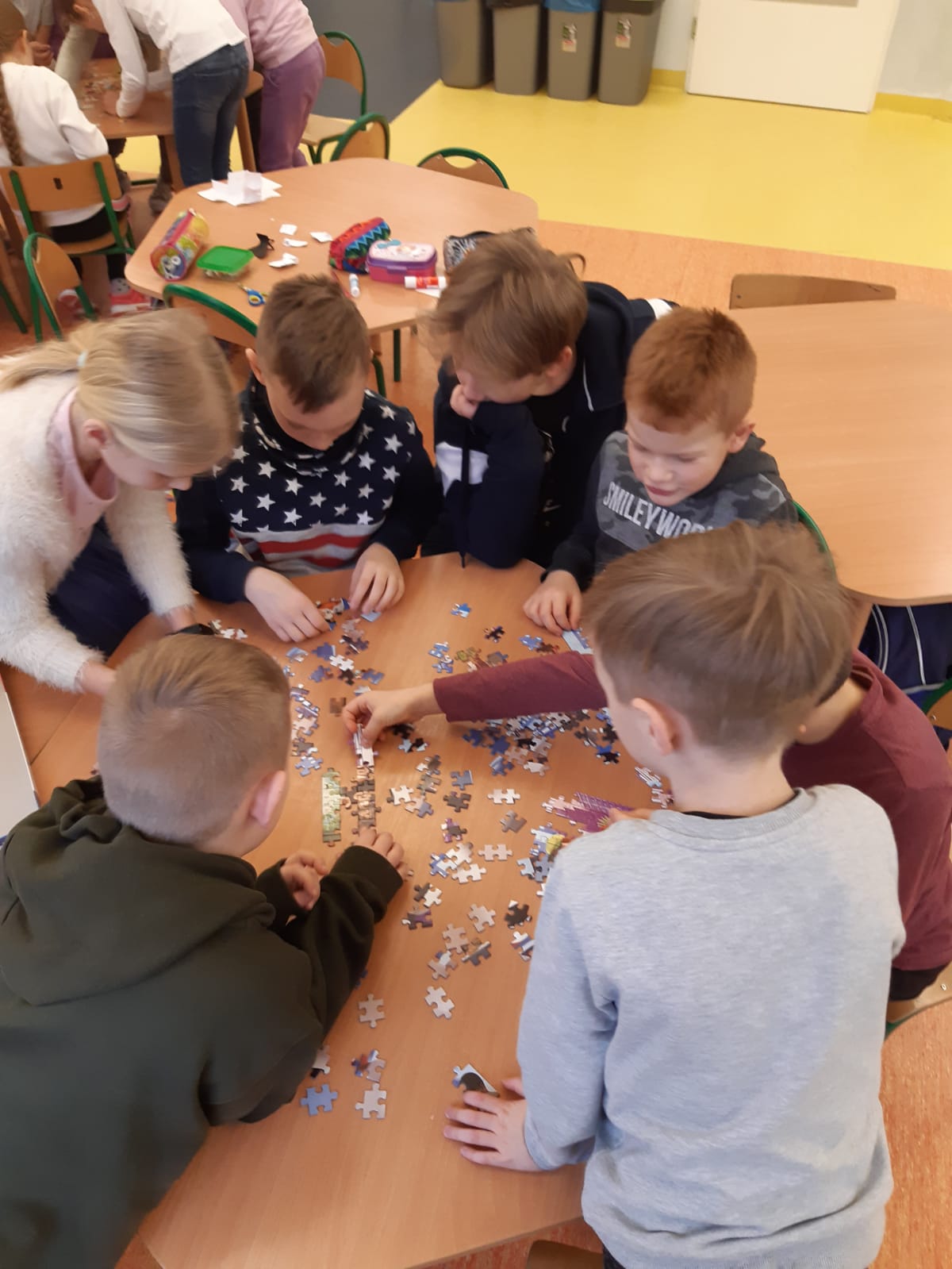 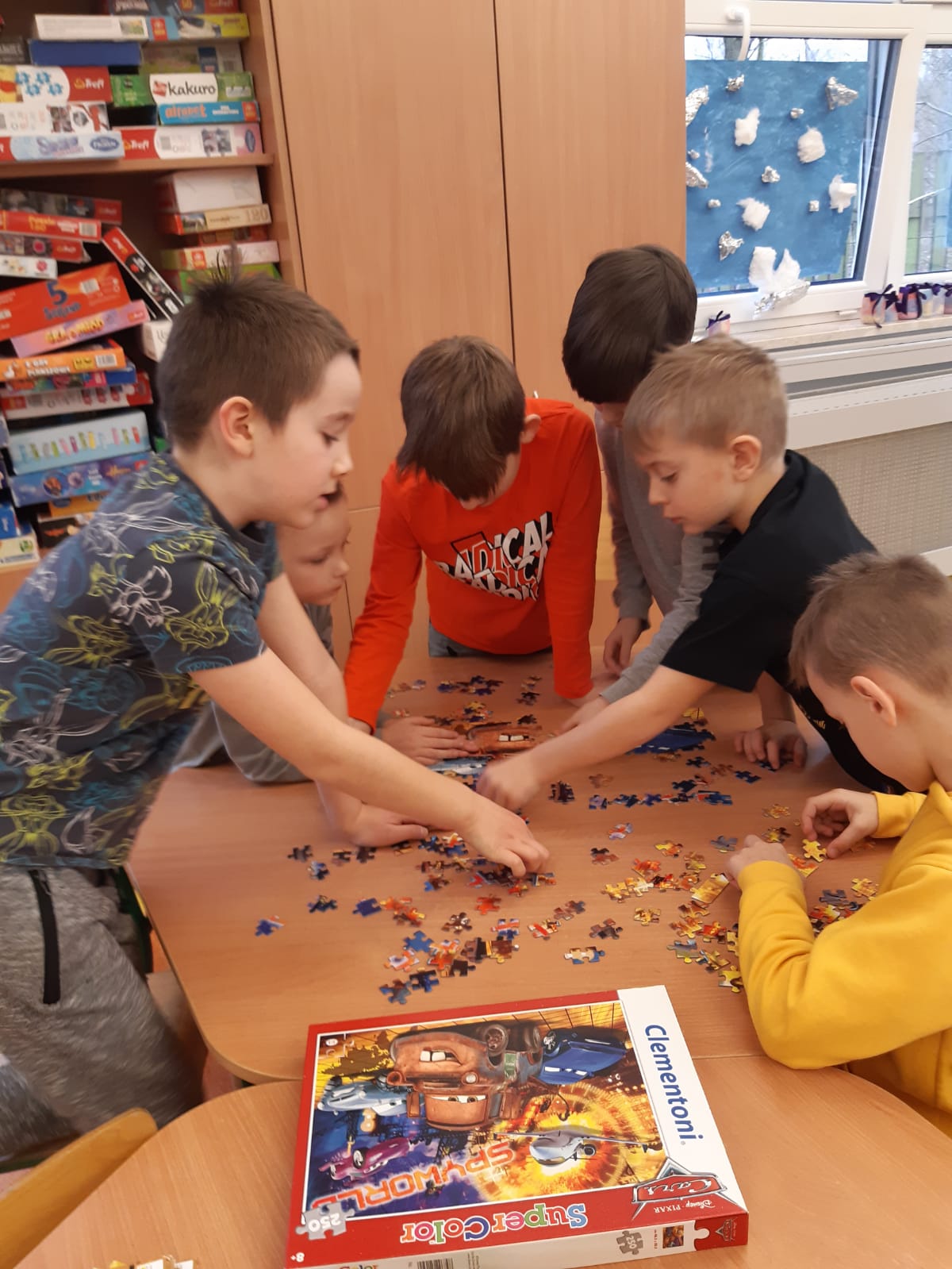 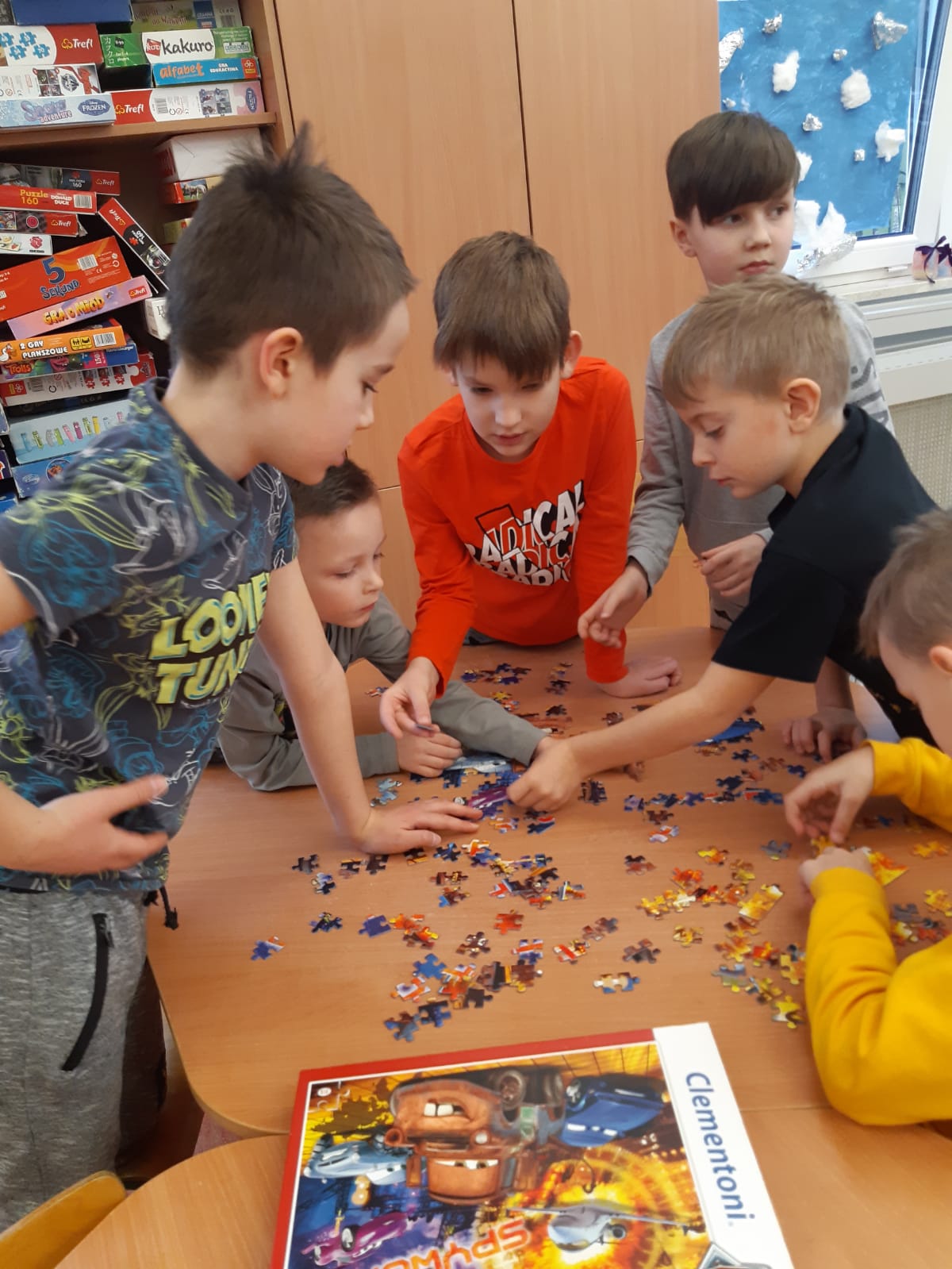 